Приложение 1к решению совета депутатовот 30 января 2019г. №03/01-07ИСТОЧНИКИвнутреннего финансирования дефицита бюджетаМО «Новодевяткинское сельское поселение» на 2019 годПриложение 2к решению совета депутатовот 30 января 2019г. №03/01-07ИСТОЧНИКИвнутреннего финансирования дефицита бюджетаМО «Новодевяткинское сельское поселение» на 2020-2021 годыПриложение 3к решению совета депутатовот 30 января 2019г. №03/01-07ОБЪЕМ ПРОГНОЗИРУЕМЫХ ПОСТУПЛЕНИЙ ДОХОДОВ БЮДЖЕТА МУНИЦИПАЛЬНОГО ОБРАЗОВАНИЯ«НОВОДЕВЯТКИНСКОЕ СЕЛЬСКОЕ ПОСЕЛЕНИЕ» НА 2019 ГОДПриложение 4к решению совета депутатовот 30января 2019г. №03/01-07ОБЪЕМ ПРОГНОЗИРУЕМЫХ ПОСТУПЛЕНИЙ ДОХОДОВ БЮДЖЕТА МУНИЦИПАЛЬНОГО ОБРАЗОВАНИЯ «НОВОДЕВЯТКИНСКОЕ СЕЛЬСКОЕ ПОСЕЛЕНИЕ» НА 2020 – 2021 годыПриложение 5к решению совета депутатовот 30 января 2019г. №03/01-07Приложение 6к решению совета депутатовот 30 января 2019г. №03/01-07Приложение 7к решению совета депутатовот 30 января 2019. №03/01-07Приложение 8к решению совета депутатовот 30 января 2019г. №03 /01-07Приложение 9к решению совета депутатовот 30 января 2019г. №03  /01-07ВЕДОМСТВЕННАЯ СТРУКТУРА РАСХОДОВ БЮДЖЕТА МУНИЦИПАЛЬНОГО ОБРАЗОВАНИЯ«НОВОДЕВЯТКИНСКОЕ СЕЛЬСКОЕ ПОСЕЛЕНИЕ» НА 2019ГОДПриложение 10к решению совета депутатовот 30 января 2019г № 03 /01-07ВЕДОМСТВЕННАЯ СТРУКТУРА РАСХОДОВ БЮДЖЕТА МУНИЦИПАЛЬНОГО ОБРАЗОВАНИЯ«НОВОДЕВЯТКИНСКОЕ СЕЛЬСКОЕ ПОСЕЛЕНИЕ» НА 2020-2021 годыПриложение 11к решению совета депутатовот 30 января 2019г. №03/01-07ПРОГРАММА МУНИЦИПАЛЬНЫХ ЗАИМСТВОВАНИЙМО «Новодевяткинское сельское поселение» на 2019-2021 годыПриложение 12к решению совета депутатовот 30 января 2019г. №03/01-07Субсидии юридическим лицам , ПРЕДОСТАВЛЯЕМЫЕ ИЗ БЮДЖЕТА МУНИЦИПАЛЬНОГО ОБРАЗОВАНИЯ «нОВОДЕВЯТКИНСКОЕ СЕЛЬСКОЕ ПОСЛЕНИЕ» , НА 2019 ГОД И НА ПЛАНОВЫЙ ПЕРИОД 2019 И 2020 ГОДОВ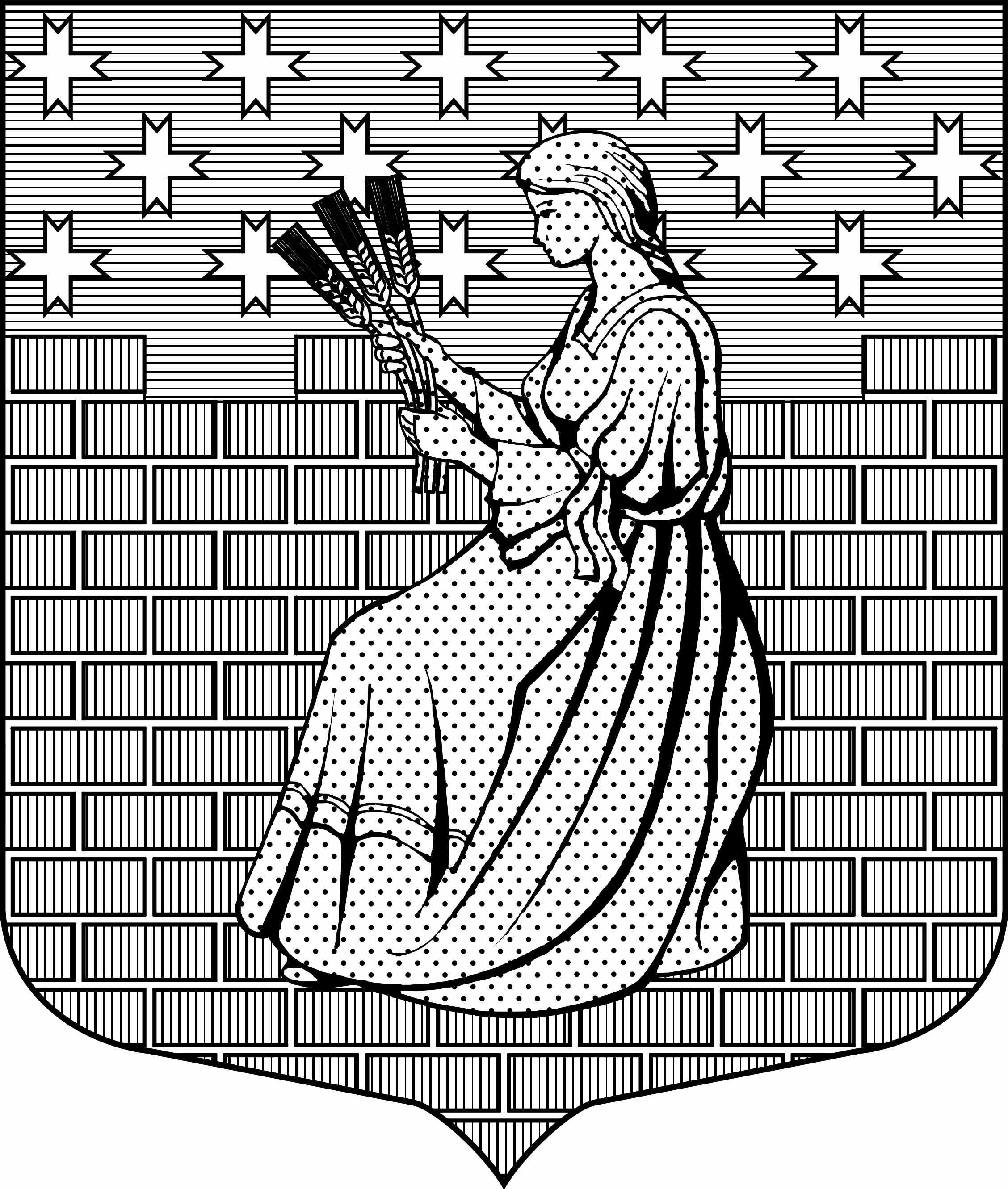 МУНИЦИПАЛЬНОЕ ОБРАЗОВАНИЕ“НОВОДЕВЯТКИНСКОЕ СЕЛЬСКОЕ ПОСЕЛЕНИЕ”ВСЕВОЛОЖСКОГО МУНИЦИПАЛЬНОГО РАЙОНАЛЕНИНГРАДСКОЙ ОБЛАСТИ_____________________________________________________________________________188661, РФ, Ленинградская обл., Всеволожский район, дер. Новое Девяткино дом 57 оф. 83  тел./факс (812) 595-74-44СОВЕТ ДЕПУТАТОВРЕШЕНИЕ«30» января  2019г.							 	                               №     /01-07д. Новое ДевяткиноО внесении изменений и дополненийв решение совета депутатов МО «Новодевяткинское сельское поселение»от 05.12.2018 № 97/01-07Руководствуясь Федеральным законом 06 октября 2003г. № 131-ФЗ «Об общих принципах организации местного самоуправления в Российской Федерации», положениями статей 9, 184 Бюджетного кодекса Российской Федерации, Уставом МО «Новодевяткинское сельское поселение», Положением о бюджетном процессе в МО «Новодевяткинское сельское поселение», утвержденным решением совета депутатов МО «Новодевяткинское сельское поселение» от 21 декабря 2011г. № 82/01-07, совет депутатов принялРЕШЕНИЕ:1. Внести в решение совета депутатов МО «Новодевяткинское сельское поселение» от 05.12.2018 № 97/01-07 «О бюджете муниципального образования «Новодевяткинское сельское поселение» на 2019 год и на плановый период 2020 и 2021 годов» следующие изменения и дополнения:1.1. Изложить приложения № 1, 2, 3, 4, 5, 6, 7, 8, 9, 10, 13, 14 к решению совета депутатов МО «Новодевяткинское сельское поселение» от 05.12.2018 № 97/01-07 «О бюджете муниципального образования «Новодевяткинское сельское поселение» на 2019 год и на плановый период 2020 и 2021 годов» в новых редакциях, согласно приложениям № 1, 2, 3, 4, 5, 6, 7, 8, 9, 10, 11, 12 к настоящему решению соответственно.1.2. Изложить статью 9 решения совета депутатов МО «Новодевяткинское сельское поселение» 05.12.2018 № 97/01-07 «О бюджете муниципального образования «Новодевяткинское сельское поселение» на 2019 год и на плановый период 2020 и 2021 годов» в новой редакции:«1. Установить предельный объем внутреннего муниципального долга МО «Новодевяткинское сельское поселение»:- в течение 2019 года - в сумме 25 663,0 тыс. рублей;- в течение 2020 года - в сумме 16 233,0 тыс. рублей;- в течение 2021 года – в сумме 5 713,0 тыс. рублей.2. Утвердить верхний предел внутреннего муниципального долга МО «Новодевяткинское сельское поселение»:- на 01 января 2019 года - в сумме 25 663,0 тыс. рублей;- на 01 января 2020 года - в сумме 16 233,0 тыс. рублей;- на 01 января 2021 года – в сумме 5 713,0 тыс. рублей.3. Утвердить Программу муниципальных внутренних заимствований МО «Новодевяткинское сельское поселение» на 2019 год и на плановый период 2020 и 2021 годов согласно приложению 13 к настоящему решению.4. Установить предельный объем расходов на обслуживание муниципального долга МО «Новодевяткинское сельское поселение»:- на 2019 год - 2 142,0 тыс. рублей;- на 2020 год - 1 154,2 тыс. рублей;- на 2021 год - 167,5 тыс. рублей.»2. Опубликовать настоящее решение в газете «Вести» и разместить на официальном сайте МО «Новодевяткинское сельское поселение».3. Контроль за исполнением данного решения возложить на комиссию по бюджету, налогам и сборам, экономике и тарифам.Глава муниципального образования                                                   		             	  Д.А.МайоровМУНИЦИПАЛЬНОЕ ОБРАЗОВАНИЕ“НОВОДЕВЯТКИНСКОЕ СЕЛЬСКОЕ ПОСЕЛЕНИЕ”ВСЕВОЛОЖСКОГО МУНИЦИПАЛЬНОГО РАЙОНАЛЕНИНГРАДСКОЙ ОБЛАСТИ_____________________________________________________________________________188661, РФ, Ленинградская обл., Всеволожский район, дер. Новое Девяткино дом 57 оф. 83  тел./факс (812) 595-74-44СОВЕТ ДЕПУТАТОВРЕШЕНИЕ«30» января  2019г.							 	                               №     /01-07д. Новое ДевяткиноО внесении изменений и дополненийв решение совета депутатов МО «Новодевяткинское сельское поселение»от 05.12.2018 № 97/01-07Руководствуясь Федеральным законом 06 октября 2003г. № 131-ФЗ «Об общих принципах организации местного самоуправления в Российской Федерации», положениями статей 9, 184 Бюджетного кодекса Российской Федерации, Уставом МО «Новодевяткинское сельское поселение», Положением о бюджетном процессе в МО «Новодевяткинское сельское поселение», утвержденным решением совета депутатов МО «Новодевяткинское сельское поселение» от 21 декабря 2011г. № 82/01-07, совет депутатов принялРЕШЕНИЕ:1. Внести в решение совета депутатов МО «Новодевяткинское сельское поселение» от 05.12.2018 № 97/01-07 «О бюджете муниципального образования «Новодевяткинское сельское поселение» на 2019 год и на плановый период 2020 и 2021 годов» следующие изменения и дополнения:1.1. Изложить приложения № 1, 2, 3, 4, 5, 6, 7, 8, 9, 10, 13, 14 к решению совета депутатов МО «Новодевяткинское сельское поселение» от 05.12.2018 № 97/01-07 «О бюджете муниципального образования «Новодевяткинское сельское поселение» на 2019 год и на плановый период 2020 и 2021 годов» в новых редакциях, согласно приложениям № 1, 2, 3, 4, 5, 6, 7, 8, 9, 10, 11, 12 к настоящему решению соответственно.1.2. Изложить статью 9 решения совета депутатов МО «Новодевяткинское сельское поселение» 05.12.2018 № 97/01-07 «О бюджете муниципального образования «Новодевяткинское сельское поселение» на 2019 год и на плановый период 2020 и 2021 годов» в новой редакции:«1. Установить предельный объем внутреннего муниципального долга МО «Новодевяткинское сельское поселение»:- в течение 2019 года - в сумме 25 663,0 тыс. рублей;- в течение 2020 года - в сумме 16 233,0 тыс. рублей;- в течение 2021 года – в сумме 5 713,0 тыс. рублей.2. Утвердить верхний предел внутреннего муниципального долга МО «Новодевяткинское сельское поселение»:- на 01 января 2019 года - в сумме 25 663,0 тыс. рублей;- на 01 января 2020 года - в сумме 16 233,0 тыс. рублей;- на 01 января 2021 года – в сумме 5 713,0 тыс. рублей.3. Утвердить Программу муниципальных внутренних заимствований МО «Новодевяткинское сельское поселение» на 2019 год и на плановый период 2020 и 2021 годов согласно приложению 13 к настоящему решению.4. Установить предельный объем расходов на обслуживание муниципального долга МО «Новодевяткинское сельское поселение»:- на 2019 год - 2 142,0 тыс. рублей;- на 2020 год - 1 154,2 тыс. рублей;- на 2021 год - 167,5 тыс. рублей.»2. Опубликовать настоящее решение в газете «Вести» и разместить на официальном сайте МО «Новодевяткинское сельское поселение».3. Контроль за исполнением данного решения возложить на комиссию по бюджету, налогам и сборам, экономике и тарифам.Глава муниципального образования                                                   		             	  Д.А.МайоровКод бюджетной классификации НаименованиеСумма на 2019 год, тыс.руб.Код бюджетной классификации НаименованиеСумма на 2019 год, тыс.руб.001 01 02 00 00 00 0000 000Кредиты кредитных организаций в валюте Российской Федерации- 9 430,00001 01 02 00 00 10 0000 710Получение кредитов от кредитных организаций бюджетами сельских поселений в валюте Российской Федерации0,00001 01 02 00 00 10 0000 810Погашение бюджетами сельских поселений кредитов от кредитных организаций в валюте Российской Федерации- 9 430,00001 01 05 00 00 00 0000 000Изменение остатков средств, в том числе:9 680,00001 01 05 02 01 10 0000 510Увеличение прочих остатков денежных средств бюджетов сельских поселений-152 000,00001 01 05 02 01 10 0000 610Уменьшение прочих остатков денежных средств бюджетов сельских поселений161 680,00Всего250,00Код бюджетной классификации НаименованиеСумма на2020 год,тыс.руб.Сумма на2021 год,тыс.руб.001 01 02 00 00 00 0000 000Кредиты кредитных организаций в валюте Российской Федерации-10 520,00- 5 713,00001 01 02 00 00 10 0000 710Получение кредитов от кредитных организаций бюджетами сельских поселений в валюте Российской Федерации0,000,00001 01 02 00 00 10 0000 810Погашение бюджетами сельских поселений кредитов от кредитных организаций в валюте Российской Федерации-10 520,00- 5 713,00001 01 05 00 00 00 0000 000Изменение остатков средств, в том числе:-10 520,00- 5 713,00001 01 05 02 01 10 0000 510Увеличение прочих остатков денежных средств бюджетов сельских поселений-156 055,00- 131 942,100001 01 05 02 01 10 0000 610Уменьшение прочих остатков денежных средств бюджетов сельских поселений166 575,00137 655,10Всего0,000,00Наименование кода поступлений в бюджет, группы, подгруппы, статьи, подстатьи, элемента, подвида доходов, классификации операций сектора государственного управленияКод бюджетной классификации Российской ФедерацииСумма на 2019 год,тыс.руб.Наименование кода поступлений в бюджет, группы, подгруппы, статьи, подстатьи, элемента, подвида доходов, классификации операций сектора государственного управленияКод бюджетной классификации Российской ФедерацииСумма на 2019 год,тыс.руб.Наименование кода поступлений в бюджет, группы, подгруппы, статьи, подстатьи, элемента, подвида доходов, классификации операций сектора государственного управленияКод бюджетной классификации Российской ФедерацииСумма на 2019 год,тыс.руб.НАЛОГОВЫЕ И НЕНАЛОГОВЫЕ ДОХОДЫ000 1 00 00000 00 0000 000 113 169,60Налоговые доходы70 216,00НАЛОГИ НА ПРИБЫЛЬ, ДОХОДЫ000 1 01 00000 00 0000 000 26 200,00Налог на доходы физических лиц182 1 01 02000 01 0000 110 26 200,00Налог на доходы физических лиц с доходов, источником которых является налоговый агент, за исключением доходов, в отношении которых исчисление и уплата налога осуществляются в соответствии со статьями 227, 227.1 и 228 Налогового кодекса Российской Федерации182 1 01 02010 01 0000 110 26 200,00НАЛОГИ НА ТОВАРЫ (РАБОТЫ, УСЛУГИ), РЕАЛИЗУЕМЫЕ НА ТЕРРИТОРИИ РОССИЙСКОЙ ФЕДЕРАЦИИ000 1 03 00000 00 0000 000 380,00Акцизы по подакцизным товарам (продукции), производимым на территории Российской Федерации100 1 03 02000 01 0000 110 380,00Доходы от уплаты акцизов на дизельное топливо, подлежащие распределению между бюджетами субъектов Российской Федерации и местными бюджетами с учетом установленных дифференцированных нормативов отчислений в местные бюджеты100 1 03 02230 01 0000 110 380,00НАЛОГИ НА ИМУЩЕСТВО000 1 06 00000 00 0000 000 43 636,00Налог на имущество физических лиц182 1 06 01000 00 0000 110 3 720,00Налог на имущество физических лиц, взимаемый по ставкам, применяемым к объектам налогообложения, расположенным в границах сельских поселений182 1 06 01030 10 0000 110 3 720,00Земельный налог182 1 06 06000 00 0000 110 39 916,00Земельный налог с организаций182 1 06 06030 00 0000 110 37 777,40Земельный налог с организаций, обладающих земельным участком, расположенным в границах сельских поселений182 1 06 06033 10 0000 110 37 777,40Земельный налог с физических лиц182 1 06 06040 00 0000 110 2 138,60Земельный налог с физических лиц, обладающих земельным участком, расположенным в границах сельских поселений182 1 06 06043 10 0000 110 2 138,60Неналоговые доходы42 953,60ДОХОДЫ ОТ ИСПОЛЬЗОВАНИЯ ИМУЩЕСТВА, НАХОДЯЩЕГОСЯ В ГОСУДАРСТВЕННОЙ И МУНИЦИПАЛЬНОЙ СОБСТВЕННОСТИ000 1 11 00000 00 0000 000 874,00Доходы, получаемые в виде арендной либо иной платы за передачу в возмездное пользование государственного и муниципального имущества (за исключением имущества бюджетных и автономных учреждений, а также имущества государственных и муниципальных унитарных предприятий, в том числе казенных)001 1 11 05000 00 0000 120 574,00Доходы от сдачи в аренду имущества, находящегося в оперативном управлении органов государственной власти, органов местного самоуправления, государственных внебюджетных фондов и созданных ими учреждений (за исключением имущества бюджетных и автономных учреждений)001 1 11 05030 00 0000 120 574,00Доходы от сдачи в аренду имущества, находящегося в оперативном управлении органов управления сельских поселений и созданных ими учреждений (за исключением имущества муниципальных бюджетных и автономных учреждений)001 1 11 05035 10 0000 120 574,00Прочие доходы от использования имущества и прав, находящихся в государственной и муниципальной собственности (за исключением имущества бюджетных и автономных учреждений, а также имущества государственных и муниципальных унитарных предприятий, в том числе казенных)001 1 11 09000 00 0000 120 300,00Прочие поступления от использования имущества, находящегося в государственной и муниципальной собственности (за исключением имущества бюджетных и автономных учреждений, а также имущества государственных и муниципальных унитарных предприятий, в том числе казенных)001 1 11 09040 00 0000 120 300,00Прочие поступления от использования имущества, находящегося в собственности сельских поселений (за исключением имущества муниципальных бюджетных и автономных учреждений, а также имущества муниципальных унитарных предприятий, в том числе казенных)001 1 11 09045 10 0000 120 300,00ДОХОДЫ ОТ ОКАЗАНИЯ ПЛАТНЫХ УСЛУГ И КОМПЕНСАЦИИ ЗАТРАТ ГОСУДАРСТВА000 1 13 00000 00 0000 000 3 000,00Доходы от оказания платных услуг (работ)001 1 13 01000 00 0000 130 3 000,00Прочие доходы от оказания платных услуг (работ)001 1 13 01990 00 0000 130 3 000,00Прочие доходы от оказания платных услуг (работ) получателями средств бюджетов сельских поселений001 1 13 01995 10 0000 130 3 000,00ДОХОДЫ ОТ ПРОДАЖИ МАТЕРИАЛЬНЫХ И НЕМАТЕРИАЛЬНЫХ АКТИВОВ000 1 14 00000 00 0000 000 17 679,60Доходы от реализации имущества, находящегося в государственной и муниципальной собственности (за исключением движимого имущества бюджетных и автономных учреждений, а также имущества государственных и муниципальных унитарных предприятий, в том числе казенных)001 1 14 02000 00 0000 000 17 679,60Доходы от реализации имущества, находящегося в собственности сельских поселений (за исключением движимого имущества муниципальных бюджетных и автономных учреждений, а также имущества муниципальных унитарных предприятий, в том числе казенных), в части реализации основных средств по указанному имуществу001 1 14 02050 10 0000 410 17 679,60Доходы от реализации иного имущества, находящегося в собственности сельских поселений (за исключением имущества муниципальных бюджетных и автономных учреждений, а также имущества муниципальных унитарных предприятий, в том числе казенных), в части реализации основных средств по указанному имуществу001 1 14 02053 10 0000 410 17 679,60ШТРАФЫ, САНКЦИИ, ВОЗМЕЩЕНИЕ УЩЕРБА000 1 16 00000 00 0000 000 250,00Прочие поступления от денежных взысканий (штрафов) и иных сумм в возмещение ущерба001 1 16 90000 00 0000 140 250,00Прочие поступления от денежных взысканий (штрафов) и иных сумм в возмещение ущерба, зачисляемые в бюджеты сельских поселений001 1 16 90050 10 0000 140 250,00ПРОЧИЕ НЕНАЛОГОВЫЕ ДОХОДЫ000 1 17 00000 00 0000 000 21 150,00Прочие неналоговые доходы001 1 17 05000 00 0000 180 21 150,00Прочие неналоговые доходы бюджетов сельских поселений001 1 17 05050 10 0000 180 21 150,00БЕЗВОЗМЕЗДНЫЕ ПОСТУПЛЕНИЯ000 2 00 00000 00 0000 000 38 830,40БЕЗВОЗМЕЗДНЫЕ ПОСТУПЛЕНИЯ ОТ ДРУГИХ БЮДЖЕТОВ БЮДЖЕТНОЙ СИСТЕМЫ РОССИЙСКОЙ ФЕДЕРАЦИИ000 2 02 00000 00 0000 000 38 830,40Дотации бюджетам бюджетной системы Российской Федерации001 2 02 10000 00 0000 150 29 841,10Дотации на выравнивание бюджетной обеспеченности001 2 02 15001 00 0000 150 29 841,10Дотации бюджетам сельских поселений на выравнивание бюджетной обеспеченности001 2 02 15001 10 0000 150 29 841,10Субсидии бюджетам бюджетной системы Российской Федерации (межбюджетные субсидии)001 2 02 20000 00 0000 150 4 647,50Субсидии бюджетам на осуществление дорожной деятельности в отношении автомобильных дорог общего пользования, а также капитального ремонта и ремонта дворовых территорий многоквартирных домов, проездов к дворовым территориям многоквартирных домов населенных пунктов001 2 02 20216 00 0000 150 171,90Субсидии бюджетам сельских поселений на осуществление дорожной деятельности в отношении автомобильных дорог общего пользования, а также капитального ремонта и ремонта дворовых территорий многоквартирных домов, проездов к дворовым территориям многоквартирных домов населенных пунктов001 2 02 20216 10 0000 150 171,90Прочие субсидии001 2 02 29999 00 0000 150 4 475,60Прочие субсидии бюджетам сельских поселений001 2 02 29999 10 0000 150 4 475,60Субвенции бюджетам бюджетной системы Российской Федерации001 2 02 30000 00 0000 150 841,80Субвенции местным бюджетам на выполнение передаваемых полномочий субъектов Российской Федерации001 2 02 30024 00 0000 150 7,1Субвенции бюджетам сельских поселений на выполнение передаваемых полномочий субъектов Российской Федерации001 2 02 30024 10 0000 150 7,1Субвенции бюджетам на осуществление первичного воинского учета на территориях, где отсутствуют военные комиссариаты001 2 02 35118 00 0000 150 834,70Субвенции бюджетам сельских поселений на осуществление первичного воинского учета на территориях, где отсутствуют военные комиссариаты001 2 02 35118 10 0000 150 834,70Иные межбюджетные трансферты001 2 02 40000 00 0000 150 3 500,00Межбюджетные трансферты, передаваемые бюджетам для компенсации дополнительных расходов, возникших в результате решений, принятых органами власти другого уровня001 2 02 45160 00 0000 150 3 500,00Межбюджетные трансферты, передаваемые бюджетам сельских поселений для компенсации дополнительных расходов, возникших в результате решений, принятых органами власти другого уровня001 2 02 45160 10 0000 150 3 500,00ИТОГО ДОХОДОВИТОГО ДОХОДОВ152 000,00Наименование кода поступлений в бюджет, группы, подгруппы, статьи, подстатьи, элемента, подвида доходов, классификации операций сектора государственного управленияКод бюджетной классификации Российской ФедерацииСумма на 2020 год,тыс.руб.Наименование кода поступлений в бюджет, группы, подгруппы, статьи, подстатьи, элемента, подвида доходов, классификации операций сектора государственного управленияКод бюджетной классификации Российской ФедерацииСумма на 2020 год,тыс.руб.Сумма на 2021год,тыс.руб.Наименование кода поступлений в бюджет, группы, подгруппы, статьи, подстатьи, элемента, подвида доходов, классификации операций сектора государственного управленияКод бюджетной классификации Российской ФедерацииСумма на 2020 год,тыс.руб.НАЛОГОВЫЕ И НЕНАЛОГОВЫЕ ДОХОДЫ000 1 00 00000 00 0000 000 152 785,70128 642,60НАЛОГИ НА ПРИБЫЛЬ, ДОХОДЫ000 1 01 00000 00 0000 000 27 415,0029 106,00Налог на доходы физических лиц182 1 01 02000 01 0000 110 27 415,0029 106,00Налог на доходы физических лиц с доходов, источником которых является налоговый агент, за исключением доходов, в отношении которых исчисление и уплата налога осуществляются в соответствии со статьями 227, 227.1 и 228 Налогового кодекса Российской Федерации182 1 01 02010 01 0000 110 27 415,0029 106,00НАЛОГИ НА ТОВАРЫ (РАБОТЫ, УСЛУГИ), РЕАЛИЗУЕМЫЕ НА ТЕРРИТОРИИ РОССИЙСКОЙ ФЕДЕРАЦИИ000 1 03 00000 00 0000 000 400,00422,10Акцизы по подакцизным товарам (продукции), производимым на территории Российской Федерации100 1 03 02000 01 0000 110 400,00422,10Доходы от уплаты акцизов на дизельное топливо, подлежащие распределению между бюджетами субъектов Российской Федерации и местными бюджетами с учетом установленных дифференцированных нормативов отчислений в местные бюджеты100 1 03 02230 01 0000 110 400,00422,10НАЛОГИ НА ИМУЩЕСТВО000 1 06 00000 00 0000 000 45 993,0048 475,00Налог на имущество физических лиц182 1 06 01000 00 0000 110 3 921,004 132,00Налог на имущество физических лиц, взимаемый по ставкам, применяемым к объектам налогообложения, расположенным в границах сельских поселений182 1 06 01030 10 0000 110 3 921,004 132,00Земельный налог182 1 06 06000 00 0000 110 42 072,0044 343,00Земельный налог с организаций182 1 06 06030 00 0000 110 38 684,7040 955,70Земельный налог с организаций, обладающих земельным участком, расположенным в границах сельских поселений182 1 06 06033 10 0000 110 38 684,7040 955,70Земельный налог с физических лиц182 1 06 06040 00 0000 110 3 387,303 387,30Земельный налог с физических лиц, обладающих земельным участком, расположенным в границах сельских поселений182 1 06 06043 10 0000 110 3 387,303 387,30ДОХОДЫ ОТ ИСПОЛЬЗОВАНИЯ ИМУЩЕСТВА, НАХОДЯЩЕГОСЯ В ГОСУДАРСТВЕННОЙ И МУНИЦИПАЛЬНОЙ СОБСТВЕННОСТИ000 1 11 00000 00 0000 000 600,00600,00Доходы, получаемые в виде арендной либо иной платы за передачу в возмездное пользование государственного и муниципального имущества (за исключением имущества бюджетных и автономных учреждений, а также имущества государственных и муниципальных унитарных предприятий, в том числе казенных)001 1 11 05000 00 0000 120 300,00300,00Доходы от сдачи в аренду имущества, находящегося в оперативном управлении органов государственной власти, органов местного самоуправления, государственных внебюджетных фондов и созданных ими учреждений (за исключением имущества бюджетных и автономных учреждений)001 1 11 05030 00 0000 120 300,00300,00Доходы от сдачи в аренду имущества, находящегося в оперативном управлении органов управления сельских поселений и созданных ими учреждений (за исключением имущества муниципальных бюджетных и автономных учреждений)001 1 11 05035 10 0000 120 300,00300,00Прочие доходы от использования имущества и прав, находящихся в государственной и муниципальной собственности (за исключением имущества бюджетных и автономных учреждений, а также имущества государственных и муниципальных унитарных предприятий, в том числе казенных)001 1 11 09000 00 0000 120 300,00300,00Прочие поступления от использования имущества, находящегося в государственной и муниципальной собственности (за исключением имущества бюджетных и автономных учреждений, а также имущества государственных и муниципальных унитарных предприятий, в том числе казенных)001 1 11 09040 00 0000 120 300,00300,00Прочие поступления от использования имущества, находящегося в собственности сельских поселений (за исключением имущества муниципальных бюджетных и автономных учреждений, а также имущества муниципальных унитарных предприятий, в том числе казенных)001 1 11 09045 10 0000 120 300,00300,00ДОХОДЫ ОТ ОКАЗАНИЯ ПЛАТНЫХ УСЛУГ И КОМПЕНСАЦИИ ЗАТРАТ ГОСУДАРСТВА000 1 13 00000 00 0000 000 3 150,003 300,00Доходы от компенсации затрат государства001 1 13 02000 00 0000 130 3 150,003 300,00Прочие доходы от компенсации затрат государства001 1 13 02990 00 0000 130 3 150,003 300,00Прочие доходы от компенсации затрат бюджетов сельских поселений001 1 13 02995 10 0000 130 3 150,003 300,00ДОХОДЫ ОТ ПРОДАЖИ МАТЕРИАЛЬНЫХ И НЕМАТЕРИАЛЬНЫХ АКТИВОВ000 1 14 00000 00 0000 000 57 877,7046 439,50Доходы от реализации имущества, находящегося в государственной и муниципальной собственности (за исключением движимого имущества бюджетных и автономных учреждений, а также имущества государственных и муниципальных унитарных предприятий, в том числе казенных)001 1 14 02000 00 0000 000 57 877,7046 439,50Доходы от реализации имущества, находящегося в собственности сельских поселений (за исключением движимого имущества муниципальных бюджетных и автономных учреждений, а также имущества муниципальных унитарных предприятий, в том числе казенных), в части реализации основных средств по указанному имуществу001 1 14 02050 10 0000 410 57 877,7046 439,50Доходы от реализации иного имущества, находящегося в собственности сельских поселений (за исключением имущества муниципальных бюджетных и автономных учреждений, а также имущества муниципальных унитарных предприятий, в том числе казенных), в части реализации основных средств по указанному имуществу001 1 14 02053 10 0000 410 57 877,7046 439,50ШТРАФЫ, САНКЦИИ, ВОЗМЕЩЕНИЕ УЩЕРБА000 1 16 00000 00 0000 000 300,00300,00Прочие поступления от денежных взысканий (штрафов) и иных сумм в возмещение ущерба001 1 16 90000 00 0000 140 300,00300,00Прочие поступления от денежных взысканий (штрафов) и иных сумм в возмещение ущерба, зачисляемые в бюджеты сельских поселений001 1 16 90050 10 0000 140 300,00300,00ПРОЧИЕ НЕНАЛОГОВЫЕ ДОХОДЫ000 1 17 00000 00 0000 000 17 050,000,00Прочие неналоговые доходы001 1 17 05000 00 0000 180 17 050,000,00Прочие неналоговые доходы бюджетов сельских поселений001 1 17 05050 10 0000 180 17 050,000,00БЕЗВОЗМЕЗДНЫЕ ПОСТУПЛЕНИЯ000 2 00 00000 00 0000 000 3 269,303 299,50БЕЗВОЗМЕЗДНЫЕ ПОСТУПЛЕНИЯ ОТ ДРУГИХ БЮДЖЕТОВ БЮДЖЕТНОЙ СИСТЕМЫ РОССИЙСКОЙ ФЕДЕРАЦИИ000 2 02 00000 00 0000 000 3 269,303 299,50Субсидии бюджетам бюджетной системы Российской Федерации (межбюджетные субсидии)001 2 02 20000 00 0000 150 2 418,002 418,00Прочие субсидии001 2 02 29999 00 0000 150 2 418,002 418,00Прочие субсидии бюджетам сельских поселений001 2 02 29999 10 0000 150 2 418,002 418,00Субвенции бюджетам бюджетной системы Российской Федерации001 2 02 30000 00 0000 150 851,30881,50Субвенции местным бюджетам на выполнение передаваемых полномочий субъектов Российской Федерации001 2 02 30024 00 0000 150 7,107,10Субвенции бюджетам сельских поселений на выполнение передаваемых полномочий субъектов Российской Федерации001 2 02 30024 10 0000 150 7,107,10Субвенции бюджетам на осуществление первичного воинского учета на территориях, где отсутствуют военные комиссариаты001 2 02 35118 00 0000 150 844,20874,40Субвенции бюджетам сельских поселений на осуществление первичного воинского учета на территориях, где отсутствуют военные комиссариаты001 2 02 35118 10 0000 150 844,20874,40ИТОГО ДОХОДОВ156 055,00131 942,10БЕЗВОЗМЕЗДНЫЕ ПОСТУПЛЕНИЯот других бюджетов бюджетной системы Российской Федерациив 2019 годуИсточники доходовКод бюджетной 
классификации РФСумма на 2019 год,тыс.руб.БЕЗВОЗМЕЗДНЫЕ ПОСТУПЛЕНИЯ ОТ ДРУГИХ БЮДЖЕТОВ БЮДЖЕТНОЙ СИСТЕМЫ РОССИЙСКОЙ ФЕДЕРАЦИИ000 2 02 00000 00 0000 00038 830,40Дотации бюджетам сельских поселений на выравнивание бюджетной обеспеченности001 2 02 15001 10 0000 15029 841,10Субсидии бюджетам сельских поселений на осуществление дорожной деятельности в отношении автомобильных дорог общего пользования, а также капитального ремонта и ремонта дворовых территорий многоквартирных домов, проездов к дворовым территориям многоквартирных домов населенных пунктов001 2 02 20216 10 0000 150171,90Прочие субсидии бюджетам сельских поселений001 2 02 29999 10 0000 1504 475,60Субвенции бюджетам сельских поселений на выполнение передаваемых полномочий субъектов Российской Федерации001 2 02 30024 10 0000 1507,10Субвенции бюджетам сельских поселений на осуществление первичного воинского учета на территориях, где отсутствуют военные комиссариаты001 2 02 35118 10 0000 150834,70Межбюджетные трансферты, передаваемые бюджетам сельских поселений для компенсации дополнительных расходов, возникших в результате решений, принятых органами власти другого уровня001 2 02 45160 10 0000 1503 500,00БЕЗВОЗМЕЗДНЫЕ ПОСТУПЛЕНИЯот других бюджетов бюджетной системы Российской Федерациина 2020-2021 годыИсточники доходовИсточники доходовКод бюджетной 
классификации РФКод бюджетной 
классификации РФСуммана 2020 год,тыс.руб.Суммана 2020 год,тыс.руб.Суммана 2021 год,тыс.руб.Суммана 2021 год,тыс.руб.БЕЗВОЗМЕЗДНЫЕ ПОСТУПЛЕНИЯ ОТ ДРУГИХ БЮДЖЕТОВ БЮДЖЕТНОЙ СИСТЕМЫ РОССИЙСКОЙ ФЕДЕРАЦИИБЕЗВОЗМЕЗДНЫЕ ПОСТУПЛЕНИЯ ОТ ДРУГИХ БЮДЖЕТОВ БЮДЖЕТНОЙ СИСТЕМЫ РОССИЙСКОЙ ФЕДЕРАЦИИ000 2 02 00000 00 0000 000 000 2 02 00000 00 0000 000 3 269,303 269,303 299,503 299,50Прочие субсидии бюджетам сельских поселенийПрочие субсидии бюджетам сельских поселений001 2 02 29999 10 0000 150 001 2 02 29999 10 0000 150 2 418,002 418,002 418,002 418,00Субвенции местным бюджетам на выполнение передаваемых полномочий субъектов Российской ФедерацииСубвенции местным бюджетам на выполнение передаваемых полномочий субъектов Российской Федерации001 2 02 30024 00 0000 150 001 2 02 30024 00 0000 150 7,107,107,107,10Субвенции бюджетам сельских поселений на осуществление первичного воинского учета на территориях, где отсутствуют военные комиссариатыСубвенции бюджетам сельских поселений на осуществление первичного воинского учета на территориях, где отсутствуют военные комиссариаты001 2 02 35118 10 0000 150 001 2 02 35118 10 0000 150 844,20844,20874,40874,40РАСПРЕДЕЛЕНИЕбюджетных ассигнований по целевым статьям (муниципальным программам МО «Новодевяткинское сельское поселение» и непрограммным направлениям деятельности), группам и подгруппам видов расходов классификации расходов бюджетов, а также по разделам и подразделам классификации расходов бюджета на 2019 годНаименованиеЦСРВРРзПРСумма на 2019 год, тыс.руб.НаименованиеЦСРВРРзПРСумма на 2019 год, тыс.руб.ПРОГРАММНЫЕ РАСХОДЫПРОГРАММНЫЕ РАСХОДЫПРОГРАММНЫЕ РАСХОДЫПРОГРАММНЫЕ РАСХОДЫПРОГРАММНЫЕ РАСХОДЫ87 475,89Муниципальная программа "Социально-экономическое развитие МО "Новодевяткинское сельское поселение" на 2017-2019 годы71.0.00.0000040 221,00Муниципальная подпрограмма "Правопорядок" в МО "Новодевяткинское сельское поселение" на 2017-2019 годы71.1.00.000002 690,00Основное мероприятие: обеспечение общественного порядка в МО «Новодевяткинское сельское поселение» на 2017-2019 годы.71.1.01.000002 690,00Укрепление общественного порядка -работа ДНД (Закупка товаров, работ и услуг для обеспечения государственных (муниципальных) нужд)71.1.01.001602002 690,00Закупка товаров, работ, услуг в сфере информационно-коммуникационных технологий71.1.01.001602420314120,00Прочая закупка товаров, работ и услуг71.1.01.0016024403142 570,00Муниципальная подпрограмма «Профилактика наркомании и противодействие незаконному обороту наркотиков» на территории муниципального образования «Новодевяткинское сельское поселение» на 2017-2019 гг.71.2.00.0000025,00Основное мероприятие: Борьба с незаконным оборотом наркотических средств и психотропных веществ на территории МО "Новодевяткинское сельское поселение"71.2.01.0000025,00Организация работы по борьбе с незаконным оборотом наркотических средств и психотропных веществ на территории МО "Новодевяткинское сельское поселение"поселение" (Закупка товаров, работ и услуг для обеспечения государственных (муниципальных) нужд)71.2.01.0016020025,00Прочая закупка товаров, работ и услуг71.2.01.00160244031425,00Муниципальная подпрограмма «Пожарная безопасность. Обеспечение безопасности людей на водных объектах в МО "Новодевяткинское сельское поселение» на 2017-2019годы71.3.00.0000091,00Основное мероприятие: Организация работы по обеспечению пожарной безопасности и безопасности людей на водных объектах на территории НД71.3.01.0000091,00Обеспечение пожарной безопасности и безопасности людей на водных объектах (Закупка товаров, работ и услуг для обеспечения государственных (муниципальных) нужд)71.3.01.0016020091,00Прочая закупка товаров, работ и услуг71.3.01.00160244031091,00Муниципальная подпрограмма "Противодействие терроризму и экстремизму в МО "Новодевяткинское сельское поселение" на 2017-2019годы"71.4.00.0000028,00Основное мероприятие: Организация работы по повышению степени антитеррористической защищенности населения НД71.4.01.0000028,00Повышение степени антитеррористической защищенности населения НД (Закупка товаров, работ и услуг для обеспечения государственных (муниципальных) нужд)71.4.01.0016020028,00Прочая закупка товаров, работ и услуг71.4.01.00160244031428,00Муниципальная подпрограмма "Староста" в МО "Новодевяткинское СП" на 2017-2019гг71.6.00.0000019,00Основное мероприятие: Улучшение состояния территории поселения на основе предложений старосты НД"71.6.01.0000019,00Благоустройство территории жилой застройки (частный сектор) (Закупка товаров, работ и услуг для обеспечения государственных (муниципальных) нужд)71.6.01.0016020019,00Прочая закупка товаров, работ и услуг71.6.01.00160244050319,00Муниципальная подпрограмма «Доп.меры соц.поддержки работников учреждений бюджетной сферы, обслуживающих территорию МО «Новодевяткинское сельское поселение» на 2017– 2019 годы.71.9.00.00000315,00Основное мероприятияе: Доп.меры поддержки работников бюджетных учреждений в НД71.9.01.00000315,00Проведение конкурса "учитель года" и награждение победителей. Награждения мед.работников (Социальное обеспечение и иные выплаты населению)71.9.01.00150300315,00Премии и гранты71.9.01.001503501003315,00Муниципальная подпрограмма "Благоустройство территории муниципального образования "Новодевяткинское сельское поселение" на 2017-2019 год".71.Б.00.0000023 550,00Основное мероприятие «Благоустройство территории муниципального образования "Новодевяткинское сельское поселение"71.Б.01.0000023 550,00Благоустройство территории муниципального образования "Новодевяткинское сельское поселение" (Закупка товаров, работ и услуг для обеспечения государственных (муниципальных) нужд)71.Б.01.0016020021 150,00Прочая закупка товаров, работ и услуг71.Б.01.00160244050321 150,00Средства субсидии из областного бюджета и софинанисирование на мероприятия по благоустройству в соответствии с областным зконом 3-оз (Закупка товаров, работ и услуг для обеспечения государственных (муниципальных) нужд)71.Б.01.S46602002 400,00Прочая закупка товаров, работ и услуг71.Б.01.S466024405032 400,00Муниципальная подпрограмма "Сохранение и развитие культуры в МО "Новодевяткинское сельское поселение" на 2017-2019 годы71.К.00.000009 300,00Основное мероприятие: Сохранение и развитие культуры в НД71.К.01.000009 300,00Организация и проведение культурно-массовых мероприятий (Закупка товаров, работ и услуг для обеспечения государственных (муниципальных) нужд)71.К.01.001602009 300,00Закупка товаров, работ, услуг в сфере информационно-коммуникационных технологий71.К.01.00160242080170,00Прочая закупка товаров, работ и услуг71.К.01.0016024408019 230,00Муниципальная подпрограмма "Поддержка молодежи в МО "Новодевяткинское сельское поселение" на 2017-2019 годы71.М.00.00000450,00Основное мероприятие: Обеспечение процесса социализации молодежи путем создания и развития условий для самореализации71.М.01.00000450,00Материальное поощрение лучших учеников -стипендии и поощрение за работу в трудовых бригадах (Социальное обеспечение и иные выплаты населению)71.М.01.00150300300,00Премии и гранты71.М.01.001503500707300,00Организация работы молодежного совета (Закупка товаров, работ и услуг для обеспечения государственных (муниципальных) нужд)71.М.01.00160200150,00Прочая закупка товаров, работ и услуг71.М.01.001602440707150,00Муниципальная подпрограмма "Устройство наружного освещения в МО "Новодевяткинское сельское поселение" на 2017-2019гг71.О.00.000002 300,00Основное мероприятие: Устройство наружного освещения территории МО "Новодевяткинское сельское поселение"71.О.01.000002 300,00Установка наружного освещения на территории МО "Новодевяткинское сельское поселение" (Закупка товаров, работ и услуг для обеспечения государственных (муниципальных) нужд)71.О.01.001602002 300,00Прочая закупка товаров, работ и услуг71.О.01.0016024405032 300,00Муниципальная подпрограмма "Охрана окружающей среды и рациональное природопользование на территории МО "Новодевяткинское сельское поселение" на 2019-2021гг71.П.00.000003,00Основное мероприятяие: Обеспечение экологической безопасности на территории поселения (Закупка товаров, работ и услуг для обеспечения государственных (муниципальных) нужд)71.П.01.001602003,00Прочая закупка товаров, работ и услуг71.П.01.0016024405033,00Муниципальная подпрограмма "Развитие физкультуры и спорта" в МО «Новодевяткинское сельское поселение» на 2017-2019 годы71.С.00.000001 230,00Основное мероприятие: Создание инфраструктуры для развития спорта в МО «Новодевяткинское сельское поселение»71.С.01.000001 230,00Организация и проведение, обеспечение спортивных мероприятий, содействие в проведении, участие команд и представителей в спортивных мероприятиях (Закупка товаров, работ и услуг для обеспечения государственных (муниципальных) нужд)71.С.01.001602001 230,00Прочая закупка товаров, работ и услуг71.С.01.0016024411051 230,00Муниципальная подпрограмма "Подготовка населения и организаций к действиям по предупреждению и ликвидации ЧС природного и техногенного характера на 2019-2021гг71.Ч.00.00000220,00Основное мероприятяие:Создание безопасных условий жизнидеятельности населения, устранение причин, способствующих возникновению ЧС (Закупка товаров, работ и услуг для обеспечения государственных (муниципальных) нужд)71.Ч.01.00160200220,00Прочая закупка товаров, работ и услуг71.Ч.01.001602440314220,00Программа комплексного развития социальной инфраструктуры МО "Новодевяткинское сельское поселение" на 2017-2034 годы72.0.00.0000025 313,20Основное мероприяте: Ввод новых объектов социальной инфраструктуры72.0.01.0000025 313,20Строительство КДЦ (Капитальные вложения в объекты государственной (муниципальной) собственности)72.0.01.0016040025 313,20Бюджетные инвестиции в объекты капитального строительства государственной (муниципальной) собственности72.0.01.00160414080125 313,20Муниципальная программа "Об энергосбережении и повышении энергетической эффективности в МО "Новодевяткинское сельское поселение" на 2017-2019 годы73.0.00.0000030,00Основное мероприятие: Работы по энергосбережениию и повышению энергетической эффективности в МО "Новодевяткинское сельское поселение"73.0.01.0000030,00Установка приборов учета, знергосберегающих ламп,дизель-генератора (Закупка товаров, работ и услуг для обеспечения государственных (муниципальных) нужд)73.0.01.0015020030,00Прочая закупка товаров, работ и услуг73.0.01.00150244050230,00Программа комплексного развития коммунальной инфраструктуры МО "Новодевяткинское сельское поселение" на 2017-2034 годы74.0.00.000006 499,15Основное мероприятие:Инженерно-техническая оптимизация коммунальных систем74.0.01.000006 499,15Субсидии униципальному предприятию на поддержку и содержание инженерной инфратсруктуры (Иные бюджетные ассигнования)74.0.01.001508004 499,15Субсидии (гранты в форме субсидий) на финансовое обеспечение затрат в связи с производством (реализацией) товаров, выполнением работ, оказанием услуг, не подлежащие казначейскому сопровождению74.0.01.0015081305024 499,15Разработка мероприятий по строительству, комплексной реконструкции и модернизации системы коммунальной инфраструктуры. Уличное освещение (Закупка товаров, работ и услуг для обеспечения государственных (муниципальных) нужд)74.0.01.001602002 000,00Прочая закупка товаров, работ и услуг74.0.01.0016024405022 000,00Программа комплексного развития транспортной инфраструктуры МО "Новодевяткинское сельское поселение" на 2017-2034 годы75.0.00.000005 200,00Основное мероприятие: повышение уровня безопасности движения, доступности и качества оказываемых услуг транспортного комплекса для населения75.0.01.000005 200,00Текущий ремонт дорожного покрытия, содержание автомобильнх дорог (Закупка товаров, работ и услуг для обеспечения государственных (муниципальных) нужд)75.0.01.001602005 000,00Прочая закупка товаров, работ и услуг75.0.01.0016024404095 000,00Субсидии и софинансирование из местного бюджета на текущий ремонт дорожного покрытия, содержание автомобильных дорог (Закупка товаров, работ и услуг для обеспечения государственных (муниципальных) нужд)75.0.01.S0140200200,00Прочая закупка товаров, работ и услуг75.0.01.S01402440409200,00Муниципальная программа "Управление финансами в МО "Новодевяткинское сельское поселение"77.0.00.000008 712,54Основное мероприятие: Своевременное и качественное выполнение функций и полномочий, возложенных на органы местного самоуправления77.0.01.000008 712,54Исполнение администрацией МО "Новодевяткинское сельское поселение" полномочий по решению вопросов местного значения (Закупка товаров, работ и услуг для обеспечения государственных (муниципальных) нужд)77.0.01.001502002 688,90Закупка товаров, работ, услуг в сфере информационно-коммуникационных технологий77.0.01.001502420113388,90Прочая закупка товаров, работ и услуг77.0.01.0015024401132 300,00Исполнение администрацией МО "Новодевяткинское сельское поселение" полномочий по решению вопросов местного значения (Иные бюджетные ассигнования)77.0.01.00150800110,00Уплата прочих налогов, сборов77.0.01.0015085201135,00Уплата иных платежей77.0.01.001508530113105,00Обеспечение хозяйственной деятельности администрации и исполнение других общегосударственных вопросов (Закупка товаров, работ и услуг для обеспечения государственных (муниципальных) нужд)77.0.01.001602004 819,69Закупка товаров, работ, услуг в сфере информационно-коммуникационных технологий77.0.01.001602420113100,00Прочая закупка товаров, работ и услуг77.0.01.0016024401134 719,69Обеспечение хозяйственной деятельности администрации и исполнение других общегосударственных вопросов (Иные бюджетные ассигнования)77.0.01.00160800252,15Исполнение судебных актов Российской Федерации и мировых соглашений по возмещению причиненного вреда77.0.01.001608310113242,15Уплата прочих налогов, сборов77.0.01.0016085201135,00Уплата иных платежей77.0.01.0016085301135,00Исполнение полномочий в сфере осуществления воинского учета. ВУС. Субвенции. (Расходы на выплаты персоналу в целях обеспечения выполнения функций государственными (муниципальными) органами, казенными учреждениями, органами управления государственными внебюджетными фондами)77.0.01.51180100834,70Фонд оплаты труда государственных (муниципальных) органов77.0.01.511801210203661,90Взносы по обязательному социальному страхованию на выплаты денежного содержания и иные выплаты работникам государственных (муниципальных) органов77.0.01.511801290203172,80Исполнение полномочий в сфере административных правонарушений. Составление протоколов. Субвенции (Закупка товаров, работ и услуг для обеспечения государственных (муниципальных) нужд)77.0.01.713402007,10Прочая закупка товаров, работ и услуг77.0.01.7134024403147,10Муниципальная программа "Развитие информационной инфраструктуры МО "Новодевяткинское сельское поселение" на 2019-2021гг"78.0.00.000001 500,00Основное мероприятие: Создание и развитие единого информационного пространства муниципального образования78.0.01.000001 500,00Обслуживание информационных систем для освещения деятельности ОСМУ (Закупка товаров, работ и услуг для обеспечения государственных (муниципальных) нужд)78.0.01.00150200300,00Закупка товаров, работ, услуг в сфере информационно-коммуникационных технологий78.0.01.001502420113150,00Прочая закупка товаров, работ и услуг78.0.01.001502440113150,00Создание, развитие и обслуживание инфрастркутупных информационных систем (Закупка товаров, работ и услуг для обеспечения государственных (муниципальных) нужд)78.0.01.001602001 200,00Закупка товаров, работ, услуг в сфере информационно-коммуникационных технологий78.0.01.001602420113700,00Прочая закупка товаров, работ и услуг78.0.01.001602440113500,00НЕПРОГРАММНЫЕ РАСХОДЫНЕПРОГРАММНЫЕ РАСХОДЫНЕПРОГРАММНЫЕ РАСХОДЫНЕПРОГРАММНЫЕ РАСХОДЫНЕПРОГРАММНЫЕ РАСХОДЫ64 774,11Обеспечение деятельности органов местного самоуправления и подведомственных учреждений83.0.00.0000060 650,84Обеспечение деятельности депутатов представительного органа муниципального образования83.1.00.000005 608,00Расходы на выплаты по оплате труда работников органов местного самоуправления в рамках обеспечения деятельности депутатов представительного органа муниципального образования (Расходы на выплаты персоналу в целях обеспечения выполнения функций государственными (муниципальными) органами, казенными учреждениями, органами управления государственными внебюджетными фондами)83.1.00.001401001 288,00Фонд оплаты труда государственных (муниципальных) органов83.1.00.001401210103990,00Взносы по обязательному социальному страхованию на выплаты денежного содержания и иные выплаты работникам государственных (муниципальных) органов83.1.00.001401290103298,00Расходы на обеспечение функций органов местного самоупраления в рамках обеспечения деятельности депутатов представительного органа муниципального образования (Расходы на выплаты персоналу в целях обеспечения выполнения функций государственными (муниципальными) органами, казенными учреждениями, органами управления государственными внебюджетными фондами)83.1.00.001501003 120,00Иные выплаты, за исключением фонда оплаты труда государственных (муниципальных) органов, лицам, привлекаемым согласно законодательству для выполнения отдельных полномочий83.1.00.0015012301033 120,00Расходы на обеспечение функций органов местного самоупраления в рамках обеспечения деятельности депутатов представительного органа муниципального образования (Закупка товаров, работ и услуг для обеспечения государственных (муниципальных) нужд)83.1.00.001502001 200,00Прочая закупка товаров, работ и услуг83.1.00.0015024401031 200,00Обеспечение деятельности аппаратов органов местного самоуправления муниципального образования.83.3.00.0000015 727,86Расходы на выплаты по оплате труда работников органов местного самоуправления в рамках обеспечения деятельности аппаратов органов местного самоуправления муниципального образования (Расходы на выплаты персоналу в целях обеспечения выполнения функций государственными (муниципальными) органами, казенными учреждениями, органами управления государственными внебюджетными фондами)83.3.00.0014010012 990,00Фонд оплаты труда государственных (муниципальных) органов83.3.00.0014012101049 990,00Взносы по обязательному социальному страхованию на выплаты денежного содержания и иные выплаты работникам государственных (муниципальных) органов83.3.00.0014012901043 000,00Расходы на обеспечение функций органов местного самоупраления в рамках обеспечения деятельности аппаратов органов местного самоуправления муниципального образования (Расходы на выплаты персоналу в целях обеспечения выполнения функций государственными (муниципальными) органами, казенными учреждениями, органами управления государственными внебюджетными фондами)83.3.00.0015010095,00Иные выплаты персоналу государственных (муниципальных) органов, за исключением фонда оплаты труда83.3.00.00150122010495,00Функционирование высшего должностного лица муниципального образования. (Расходы на выплаты персоналу в целях обеспечения выполнения функций государственными (муниципальными) органами, казенными учреждениями, органами управления государственными внебюджетными фондами)83.3.00.101401002 642,86Фонд оплаты труда государственных (муниципальных) органов83.3.00.1014012101022 052,86Взносы по обязательному социальному страхованию на выплаты денежного содержания и иные выплаты работникам государственных (муниципальных) органов83.3.00.101401290102590,00Обеспечение деятельности контрольно-счетного органа муниципального образования83.4.00.000001 350,00Расходы на обеспечение функций контроольно-счетного органа муниципального образования (Расходы на выплаты персоналу в целях обеспечения выполнения функций государственными (муниципальными) органами, казенными учреждениями, органами управления государственными внебюджетными фондами)83.4.00.0015010060,00Иные выплаты персоналу государственных (муниципальных) органов, за исключением фонда оплаты труда83.4.00.00150122010660,00Расходы на выплаты по оплате труда работников органов местного самоуправления в рамках обеспечения контрольно счетного органа муниципального образования (Расходы на выплаты персоналу в целях обеспечения выполнения функций государственными (муниципальными) органами, казенными учреждениями, органами управления государственными внебюджетными фондами)83.4.00.101401001 290,00Фонд оплаты труда государственных (муниципальных) органов83.4.00.101401210106990,00Взносы по обязательному социальному страхованию на выплаты денежного содержания и иные выплаты работникам государственных (муниципальных) органов83.4.00.101401290106300,00Обеспечение деятельности муниципальных казенных учреждений.83.5.00.0000013 880,00Выполнение функций казенными учреждениями. МКУ "Агентство по развитию и обслуживанию территории МО" (Расходы на выплаты персоналу в целях обеспечения выполнения функций государственными (муниципальными) органами, казенными учреждениями, органами управления государственными внебюджетными фондами)83.5.00.0016010013 880,00Фонд оплаты труда учреждений83.5.00.00160111011310 580,00Взносы по обязательному социальному страхованию на выплаты по оплате труда работников и иные выплаты работникам учреждений83.5.00.0016011901133 300,00Обеспечение деятельности муниципальных казенных учреждений.83.6.00.000005 890,00Выполнение функций МКУ «Охрана общественного порядка». (Расходы на выплаты персоналу в целях обеспечения выполнения функций государственными (муниципальными) органами, казенными учреждениями, органами управления государственными внебюджетными фондами)83.6.00.001601005 880,00Фонд оплаты труда учреждений83.6.00.0016011103144 200,00Взносы по обязательному социальному страхованию на выплаты по оплате труда работников и иные выплаты работникам учреждений83.6.00.0016011903141 480,00Взносы по обязательному социальному страхованию на выплаты денежного содержания и иные выплаты работникам государственных (муниципальных) органов83.6.00.001601290314200,00Выполнение функций МКУ «Охрана общественного порядка». (Иные бюджетные ассигнования)83.6.00.0016080010,00Уплата иных платежей83.6.00.00160853031410,00Обеспечение деятельности муниципальных казенных учреждений.83.7.00.0000016 053,00Выполнение функций казенными учреждениями. МКУ "РОНДО" (Расходы на выплаты персоналу в целях обеспечения выполнения функций государственными (муниципальными) органами, казенными учреждениями, органами управления государственными внебюджетными фондами)83.7.00.0016010011 125,00Фонд оплаты труда учреждений83.7.00.0016011108018 423,00Иные выплаты персоналу учреждений, за исключением фонда оплаты труда83.7.00.0016011208012,00Взносы по обязательному социальному страхованию на выплаты по оплате труда работников и иные выплаты работникам учреждений83.7.00.0016011908012 700,00Выполнение функций казенными учреждениями. МКУ "РОНДО" (Иные бюджетные ассигнования)83.7.00.0016080010,00Уплата иных платежей83.7.00.00160853080110,00Обеспечение стимулирующих выплат работникам культуры - средства субсидии и софинансирование из местного бюджета (Расходы на выплаты персоналу в целях обеспечения выполнения функций государственными (муниципальными) органами, казенными учреждениями, органами управления государственными внебюджетными фондами)83.7.00.S03601004 918,00Фонд оплаты труда учреждений83.7.00.S036011108013 777,27Взносы по обязательному социальному страхованию на выплаты по оплате труда работников и иные выплаты работникам учреждений83.7.00.S036011908011 140,73Обслуживание муниципального долга83.9.00.000002 141,98Обслуживание муниципального долга МО "Новодевяткинское сельское поселение". Процентные платежи (Обслуживание государственного (муниципального) долга)83.9.00.001507002 141,98Непрограммные расходы органов местного самоуправления муниципального образования "Новодевяткинское сельское поселение"84.0.00.000004 123,27Непрограммные расходы84.1.00.000004 123,27Выплаты награжденным по решению совета депутатов (почетный диплом) и по постановлению администрации (почетная грамота) в рамках непрограммных расходов органа местного самоуправления МО "Новодевяткинское сельское поселение" (Социальное обеспечение и иные выплаты населению)84.1.01.00150300280,00Иные выплаты населению84.1.01.00150360280,00Резервный фонд МО "Новодевяткинское сельское поселение" (Иные бюджетные ассигнования)84.1.02.00150800500,00Резервные средства84.1.02.00150870500,00Субсидии на возмещение недополученных доходов на топливо для населения (Иные бюджетные ассигнования)84.1.03.0015080030,00Субсидии на возмещение недополученных доходов и (или) возмещение фактически понесенных затрат в связи с производством (реализацией) товаров, выполнением работ, оказанием услуг84.1.03.00150811040230,00Мероприятия по реализации государственной политики в области управления государственной и муниципальной собственностью (Закупка товаров, работ и услуг для обеспечения государственных (муниципальных) нужд)84.1.04.00150200911,67Прочая закупка товаров, работ и услуг84.1.04.001502440412911,67Мероприятия по реализации государственной политики в области управления государственной и муниципальной собственностью (Закупка товаров, работ и услуг для обеспечения государственных (муниципальных) нужд)84.1.04.001602001 000,00Прочая закупка товаров, работ и услуг84.1.04.0016024404121 000,00Мероприятия по содержанию муниципального жилищного фонд (Закупка товаров, работ и услуг для обеспечения государственных (муниципальных) нужд)84.1.05.001502001 381,90Закупка товаров, работ, услуг в целях капитального ремонта государственного (муниципального) имущества84.1.05.001502430501881,90Прочая закупка товаров, работ и услуг84.1.05.001502440501500,00Доплаты к пенсиям государственных служащих субъектов Российской Федерации и муниципальных служащих (Социальное обеспечение и иные выплаты населению)84.1.06.0015030019,70Иные пенсии, социальные доплаты к пенсиям84.1.06.00150312100119,70ВсегоВсегоВсегоВсегоВсего152 250,00РАСПРЕДЕЛЕНИЕбюджетных ассигнований по целевым статьям (муниципальным программам МО «Новодевяткинское сельское поселение» и непрограммным направлениям деятельности), группам и подгруппам видов расходов классификации расходов бюджетов,  а также по разделам и подразделам классификации расходов бюджета на 2020-2021 годыРАСПРЕДЕЛЕНИЕбюджетных ассигнований по целевым статьям (муниципальным программам МО «Новодевяткинское сельское поселение» и непрограммным направлениям деятельности), группам и подгруппам видов расходов классификации расходов бюджетов,  а также по разделам и подразделам классификации расходов бюджета на 2020-2021 годыРАСПРЕДЕЛЕНИЕбюджетных ассигнований по целевым статьям (муниципальным программам МО «Новодевяткинское сельское поселение» и непрограммным направлениям деятельности), группам и подгруппам видов расходов классификации расходов бюджетов,  а также по разделам и подразделам классификации расходов бюджета на 2020-2021 годыРАСПРЕДЕЛЕНИЕбюджетных ассигнований по целевым статьям (муниципальным программам МО «Новодевяткинское сельское поселение» и непрограммным направлениям деятельности), группам и подгруппам видов расходов классификации расходов бюджетов,  а также по разделам и подразделам классификации расходов бюджета на 2020-2021 годыРАСПРЕДЕЛЕНИЕбюджетных ассигнований по целевым статьям (муниципальным программам МО «Новодевяткинское сельское поселение» и непрограммным направлениям деятельности), группам и подгруппам видов расходов классификации расходов бюджетов,  а также по разделам и подразделам классификации расходов бюджета на 2020-2021 годыРАСПРЕДЕЛЕНИЕбюджетных ассигнований по целевым статьям (муниципальным программам МО «Новодевяткинское сельское поселение» и непрограммным направлениям деятельности), группам и подгруппам видов расходов классификации расходов бюджетов,  а также по разделам и подразделам классификации расходов бюджета на 2020-2021 годыРАСПРЕДЕЛЕНИЕбюджетных ассигнований по целевым статьям (муниципальным программам МО «Новодевяткинское сельское поселение» и непрограммным направлениям деятельности), группам и подгруппам видов расходов классификации расходов бюджетов,  а также по разделам и подразделам классификации расходов бюджета на 2020-2021 годыРАСПРЕДЕЛЕНИЕбюджетных ассигнований по целевым статьям (муниципальным программам МО «Новодевяткинское сельское поселение» и непрограммным направлениям деятельности), группам и подгруппам видов расходов классификации расходов бюджетов,  а также по разделам и подразделам классификации расходов бюджета на 2020-2021 годыРАСПРЕДЕЛЕНИЕбюджетных ассигнований по целевым статьям (муниципальным программам МО «Новодевяткинское сельское поселение» и непрограммным направлениям деятельности), группам и подгруппам видов расходов классификации расходов бюджетов,  а также по разделам и подразделам классификации расходов бюджета на 2020-2021 годыНаименованиеЦСРВРРзПРСумма на 2020 год, тыс.руб.Сумма на 2021 год,тыс руб.НаименованиеЦСРВРРзПРСумма на 2020 год, тыс.руб.Сумма на 2021 год,тыс руб.ПРОГРАММНЫЕ РАСХОДЫПРОГРАММНЫЕ РАСХОДЫПРОГРАММНЫЕ РАСХОДЫПРОГРАММНЫЕ РАСХОДЫПРОГРАММНЫЕ РАСХОДЫ70 911,4647 295,34Программа комплексного развития социальной инфраструктуры МО «Новодевяткинское сельское поселение» на 2017-2034 годы72.0.00.0000053 447,3339 119,47Основное мероприяте: Ввод новых объектов социальной инфраструктуры72.0.01.0000053 447,3339 119,47Строительство КДЦ (Капитальные вложения в объекты государственной (муниципальной) собственности)72.0.01.0016040053 447,3339 119,47Бюджетные инвестиции в объекты капитального строительства государственной (муниципальной) собственности72.0.01.00160414080153 447,3339 119,47Программа комплексного развития транспортной инфраструктуры МО "Новодевяткинское сельское поселение" на 2017-2034 годы75.0.00.000005 000,008 175,88Основное мероприятие: повышение уровня безопасности движения, доступности и качества оказываемых услуг транспортного комплекса для населения75.0.01.000005 000,008 175,88Текущий ремонт дорожного покрытия, содержание автомобильнх дорог (Закупка товаров, работ и услуг для обеспечения государственных (муниципальных) нужд)75.0.01.001602005 000,008 175,88Прочая закупка товаров, работ и услуг75.0.01.0016024404095 000,008 175,88Муниципальная программа "Управление финансами в МО "Новодевяткинское сельское поселение"77.0.00.0000011 614,130,00 Основное мероприятие: Своевременное и качественное выполнение функций и полномочий, возложенных на органы местного самоуправления77.0.01.0000011 614,130,00 Исполнение администрацией МО "Новодевяткинское сельское поселение" полномочий по решению вопросов местного значения (Закупка товаров, работ и услуг для обеспечения государственных (муниципальных) нужд)77.0.01.001502003 351,800,00 Закупка товаров, работ, услуг в сфере информационно-коммуникационных технологий77.0.01.0015024201131 051,800,00 Прочая закупка товаров, работ и услуг77.0.01.0015024401132 300,000,00 Исполнение администрацией МО "Новодевяткинское сельское поселение" полномочий по решению вопросов местного значения (Иные бюджетные ассигнования)77.0.01.0015080010,000,00 Уплата прочих налогов, сборов77.0.01.0015085201135,000,00 Уплата иных платежей77.0.01.0015085301135,000,00 Обеспечение хозяйственной деятельности администрации и исполнение других общегосударственных вопросов (Закупка товаров, работ и услуг для обеспечения государственных (муниципальных) нужд)77.0.01.001602007 391,030,00 Закупка товаров, работ, услуг в сфере информационно-коммуникационных технологий77.0.01.001602420113100,000,00 Прочая закупка товаров, работ и услуг77.0.01.0016024401137 291,030,00 Обеспечение хозяйственной деятельности администрации и исполнение других общегосударственных вопросов (Иные бюджетные ассигнования)77.0.01.0016080010,000,00 Уплата прочих налогов, сборов77.0.01.0016085201135,000,00 Уплата иных платежей77.0.01.0016085301135,000,00 Исполнение полномочий в сфере осуществления воинского учета. ВУС. Субвенции. (Расходы на выплаты персоналу в целях обеспечения выполнения функций государственными (муниципальными) органами, казенными учреждениями, органами управления государственными внебюджетными фондами)77.0.01.51180100844,200,00 Фонд оплаты труда государственных (муниципальных) органов77.0.01.511801210203643,400,00 Взносы по обязательному социальному страхованию на выплаты денежного содержания и иные выплаты работникам государственных (муниципальных) органов77.0.01.511801290203200,800,00 Исполнение полномочий в сфере административных правонарушений. Составление протоколов. Субвенции (Закупка товаров, работ и услуг для обеспечения государственных (муниципальных) нужд)77.0.01.713402007,100,00 Прочая закупка товаров, работ и услуг77.0.01.7134024403147,100,00 Муниципальная программа "Развитие информационной инфраструктуры МО "Новодевяткинское сельское поселение" на 2019-2021гг"78.0.00.00000850,000,00 Основное мероприятие: Создание и развитие единого информационного пространства муниципального образования78.0.01.00000850,000,00 Обслуживание информационных систем для освещения деятельности ОСМУ (Закупка товаров, работ и услуг для обеспечения государственных (муниципальных) нужд)78.0.01.00150200150,000,00 Закупка товаров, работ, услуг в сфере информационно-коммуникационных технологий78.0.01.001502420113150,000,00 Создание, развитие и обслуживание инфрастркутупных информационных систем (Закупка товаров, работ и услуг для обеспечения государственных (муниципальных) нужд)78.0.01.00160200700,000,00 Закупка товаров, работ, услуг в сфере информационно-коммуникационных технологий78.0.01.001602420113700,000,00 НЕПРОГРАММНЫЕ РАСХОДЫ85 143,5484 646,76Обеспечение деятельности органов местного самоуправления и подведомственных учреждений83.0.00.0000060 577,8460 081,06Обеспечение деятельности депутатов представительного органа муниципального образования83.1.00.000005 608,005 608,00Расходы на выплаты по оплате труда работников органов местного самоуправления в рамках обеспечения деятельности депутатов представительного органа муниципального образования (Расходы на выплаты персоналу в целях обеспечения выполнения функций государственными (муниципальными) органами, казенными учреждениями, органами управления государственными внебюджетными фондами)83.1.00.001401001 288,001 288,00Фонд оплаты труда государственных (муниципальных) органов83.1.00.001401210103990,00990,00Взносы по обязательному социальному страхованию на выплаты денежного содержания и иные выплаты работникам государственных (муниципальных) органов83.1.00.001401290103298,00298,00Расходы на обеспечение функций органов местного самоупраления в рамках обеспечения деятельности депутатов представительного органа муниципального образования (Расходы на выплаты персоналу в целях обеспечения выполнения функций государственными (муниципальными) органами, казенными учреждениями, органами управления государственными внебюджетными фондами)83.1.00.001501003 120,003 120,00Иные выплаты, за исключением фонда оплаты труда государственных (муниципальных) органов, лицам, привлекаемым согласно законодательству для выполнения отдельных полномочий83.1.00.0015012301033 120,003 120,00Расходы на обеспечение функций органов местного самоупраления в рамках обеспечения деятельности депутатов представительного органа муниципального образования (Закупка товаров, работ и услуг для обеспечения государственных (муниципальных) нужд)83.1.00.001502001 200,001 200,00Прочая закупка товаров, работ и услуг83.1.00.0015024401031 200,001 200,00Обеспечение деятельности аппаратов органов местного самоуправления муниципального образования.83.3.00.0000015 727,8615 727,86Расходы на выплаты по оплате труда работников органов местного самоуправления в рамках обеспечения деятельности аппаратов органов местного самоуправления муниципального образования (Расходы на выплаты персоналу в целях обеспечения выполнения функций государственными (муниципальными) органами, казенными учреждениями, органами управления государственными внебюджетными фондами)83.3.00.0014010012 990,0012 990,00Фонд оплаты труда государственных (муниципальных) органов83.3.00.0014012101049 990,009 990,00Взносы по обязательному социальному страхованию на выплаты денежного содержания и иные выплаты работникам государственных (муниципальных) органов83.3.00.0014012901043 000,003 000,00Расходы на обеспечение функций органов местного самоупраления в рамках обеспечения деятельности аппаратов органов местного самоуправления муниципального образования (Расходы на выплаты персоналу в целях обеспечения выполнения функций государственными (муниципальными) органами, казенными учреждениями, органами управления государственными внебюджетными фондами)83.3.00.0015010095,0095,00Иные выплаты персоналу государственных (муниципальных) органов, за исключением фонда оплаты труда83.3.00.00150122010495,0095,00Функционирование высшего должностного лица муниципального образования. (Расходы на выплаты персоналу в целях обеспечения выполнения функций государственными (муниципальными) органами, казенными учреждениями, органами управления государственными внебюджетными фондами)83.3.00.101401002 642,862 642,86Фонд оплаты труда государственных (муниципальных) органов83.3.00.1014012101022 052,862 052,86Взносы по обязательному социальному страхованию на выплаты денежного содержания и иные выплаты работникам государственных (муниципальных) органов83.3.00.101401290102590,00590,00Обеспечение деятельности контрольно-счетного органа муниципального образования83.4.00.000001 350,001 350,00Расходы на обеспечение функций контроольно-счетного органа муниципального образования (Расходы на выплаты персоналу в целях обеспечения выполнения функций государственными (муниципальными) органами, казенными учреждениями, органами управления государственными внебюджетными фондами)83.4.00.0015010060,0060,00Иные выплаты персоналу государственных (муниципальных) органов, за исключением фонда оплаты труда83.4.00.00150122010660,0060,00Расходы на выплаты по оплате труда работников органов местного самоуправления в рамках обеспечения контрольно счетного органа муниципального образования (Расходы на выплаты персоналу в целях обеспечения выполнения функций государственными (муниципальными) органами, казенными учреждениями, органами управления государственными внебюджетными фондами)83.4.00.101401001 290,001 290,00Фонд оплаты труда государственных (муниципальных) органов83.4.00.101401210106990,00990,00Взносы по обязательному социальному страхованию на выплаты денежного содержания и иные выплаты работникам государственных (муниципальных) органов83.4.00.101401290106300,00300,00Обеспечение деятельности муниципальных казенных учреждений.83.5.00.0000013 880,0013 880,00Выполнение функций казенными учреждениями. МКУ "Агентство по развитию и обслуживанию территории МО" (Расходы на выплаты персоналу в целях обеспечения выполнения функций государственными (муниципальными) органами, казенными учреждениями, органами управления государственными внебюджетными фондами)83.5.00.0016010013 880,0013 880,00Фонд оплаты труда учреждений83.5.00.00160111011310 580,0010 580,00Взносы по обязательному социальному страхованию на выплаты по оплате труда работников и иные выплаты работникам учреждений83.5.00.0016011901133 300,003 300,00Обеспечение деятельности муниципальных казенных учреждений.83.6.00.000006 690,006 690,00Выполнение функций МКУ «Охрана общественного порядка». (Расходы на выплаты персоналу в целях обеспечения выполнения функций государственными (муниципальными) органами, казенными учреждениями, органами управления государственными внебюджетными фондами)83.6.00.001601006 680,006 680,00Фонд оплаты труда учреждений83.6.00.0016011103145 000,005 000,00Взносы по обязательному социальному страхованию на выплаты по оплате труда работников и иные выплаты работникам учреждений83.6.00.0016011903141 480,001 480,00Взносы по обязательному социальному страхованию на выплаты денежного содержания и иные выплаты работникам государственных (муниципальных) органов83.6.00.001601290314200,00200,00Выполнение функций МКУ «Охрана общественного порядка». (Иные бюджетные ассигнования)83.6.00.0016080010,0010,00Уплата иных платежей83.6.00.00160853031410,0010,00Обеспечение деятельности муниципальных казенных учреждений.83.7.00.0000016 167,7816 657,67Выполнение функций казенными учреждениями. МКУ "РОНДО" (Расходы на выплаты персоналу в целях обеспечения выполнения функций государственными (муниципальными) органами, казенными учреждениями, органами управления государственными внебюджетными фондами)83.7.00.0016010011 229,7811 552,14Фонд оплаты труда учреждений83.7.00.0016011108017 975,788 300,14Иные выплаты персоналу учреждений, за исключением фонда оплаты труда83.7.00.0016011208014,002,00Взносы по обязательному социальному страхованию на выплаты по оплате труда работников и иные выплаты работникам учреждений83.7.00.0016011908013 250,003 250,00Выполнение функций казенными учреждениями. МКУ "РОНДО" (Иные бюджетные ассигнования)83.7.00.0016080020,00187,53Уплата иных платежей83.7.00.00160853080120,00187,53Обеспечение стимулирующих выплат работникам культуры - средства субсидии и софинансирование из местного бюджета (Расходы на выплаты персоналу в целях обеспечения выполнения функций государственными (муниципальными) органами, казенными учреждениями, органами управления государственными внебюджетными фондами)83.7.00.S03601004 918,004 918,00Фонд оплаты труда учреждений83.7.00.S036011108013 777,273 777,27Взносы по обязательному социальному страхованию на выплаты по оплате труда работников и иные выплаты работникам учреждений83.7.00.S036011908011 140,731 140,73Обслуживание муниципального долга83.9.00.000001 154,20167,53Обслуживание муниципального долга МО "Новодевяткинское сельское поселение". Процентные платежи (Обслуживание государственного (муниципального) долга)83.9.00.001507001 154,20167,53Непрограммные расходы органов местного самоуправления муниципального образования "Новодевяткинское сельское поселение"84.0.00.0000024 565,7024 565,70Непрограммные расходы84.1.00.0000024 565,7024 565,70Резервный фонд МО "Новодевяткинское сельское поселение" (Иные бюджетные ассигнования)84.1.02.00150800500,00500,00Субсидии на возмещение недополученных доходов на топливо для населения (Иные бюджетные ассигнования)84.1.03.0015080030,0030,00Субсидии на возмещение недополученных доходов и (или) возмещение фактически понесенных затрат в связи с производством (реализацией) товаров, выполнением работ, оказанием услуг84.1.03.00150811040230,0030,00Мероприятия по реализации государственной политики в области управления государственной и муниципальной собственностью (Закупка товаров, работ и услуг для обеспечения государственных (муниципальных) нужд)84.1.04.001502001 000,001 000,00Прочая закупка товаров, работ и услуг84.1.04.0015024404121 000,001 000,00Мероприятия по реализации государственной политики в области управления государственной и муниципальной собственностью (Закупка товаров, работ и услуг для обеспечения государственных (муниципальных) нужд)84.1.04.0016020021 016,0021 016,00Прочая закупка товаров, работ и услуг84.1.04.00160244041221 016,0021 016,00Мероприятия по содержанию муниципального жилищного фонд (Закупка товаров, работ и услуг для обеспечения государственных (муниципальных) нужд)84.1.05.001502002 000,002 000,00Прочая закупка товаров, работ и услуг84.1.05.0015024405012 000,002 000,00Доплаты к пенсиям государственных служащих субъектов Российской Федерации и муниципальных служащих (Социальное обеспечение и иные выплаты населению)84.1.06.0015030019,7019,70Иные пенсии, социальные доплаты к пенсиям84.1.06.00150312100119,7019,70Всего156 055,0131 942,1НаименованиеАДМРзПРЦСРВРСумма на 2019 год, тыс.руб.НаименованиеАДМРзПРЦСРВРСумма на 2019 год, тыс.руб.АДМИНИСТРАЦИ МУНИЦИПАЛЬНОГО ОБРАЗОВАНИЯ "НОВОДЕВЯТКИНСКОЕ СЕЛЬСКОЕ ПОСЕЛЕНИЕ" ВСЕВОЛОЖСКОГО МУНИЦИПАЛЬНОГО РАЙОНА ЛЕНИНГРАДСКОЙ ОБЛАСТИ001152 250,00ОБЩЕГОСУДАРСТВЕННЫЕ ВОПРОСЫ001010046 716,60Функционирование высшего должностного лица субъекта Российской Федерации и муниципального образования00101022 642,86Функционирование высшего должностного лица муниципального образования. (Расходы на выплаты персоналу в целях обеспечения выполнения функций государственными (муниципальными) органами, казенными учреждениями, органами управления государственными внебюджетными фондами)001010283.3.00.101401002 642,86Фонд оплаты труда государственных (муниципальных) органов001010283.3.00.101401212 052,86Взносы по обязательному социальному страхованию на выплаты денежного содержания и иные выплаты работникам государственных (муниципальных) органов001010283.3.00.10140129590,00Функционирование законодательных (представительных) органов государственной власти и представительных органов муниципальных образований00101035 608,00Расходы на выплаты по оплате труда работников органов местного самоуправления в рамках обеспечения деятельности депутатов представительного органа муниципального образования (Расходы на выплаты персоналу в целях обеспечения выполнения функций государственными (муниципальными) органами, казенными учреждениями, органами управления государственными внебюджетными фондами)001010383.1.00.001401001 288,00Фонд оплаты труда государственных (муниципальных) органов001010383.1.00.00140121990,00Взносы по обязательному социальному страхованию на выплаты денежного содержания и иные выплаты работникам государственных (муниципальных) органов001010383.1.00.00140129298,00Расходы на обеспечение функций органов местного самоупраления в рамках обеспечения деятельности депутатов представительного органа муниципального образования (Расходы на выплаты персоналу в целях обеспечения выполнения функций государственными (муниципальными) органами, казенными учреждениями, органами управления государственными внебюджетными фондами)001010383.1.00.001501003 120,00Иные выплаты, за исключением фонда оплаты труда государственных (муниципальных) органов, лицам, привлекаемым согласно законодательству для выполнения отдельных полномочий001010383.1.00.001501233 120,00Расходы на обеспечение функций органов местного самоупраления в рамках обеспечения деятельности депутатов представительного органа муниципального образования (Закупка товаров, работ и услуг для обеспечения государственных (муниципальных) нужд)001010383.1.00.001502001 200,00Прочая закупка товаров, работ и услуг001010383.1.00.001502441 200,00Функционирование Правительства Российской Федерации, высших исполнительных органов государственной власти субъектов Российской Федерации, местных администраций001010413 085,00Расходы на выплаты по оплате труда работников органов местного самоуправления в рамках обеспечения деятельности аппаратов органов местного самоуправления муниципального образования (Расходы на выплаты персоналу в целях обеспечения выполнения функций государственными (муниципальными) органами, казенными учреждениями, органами управления государственными внебюджетными фондами)001010483.3.00.0014010012 990,00Фонд оплаты труда государственных (муниципальных) органов001010483.3.00.001401219 990,00Взносы по обязательному социальному страхованию на выплаты денежного содержания и иные выплаты работникам государственных (муниципальных) органов001010483.3.00.001401293 000,00Расходы на обеспечение функций органов местного самоупраления в рамках обеспечения деятельности аппаратов органов местного самоуправления муниципального образования (Расходы на выплаты персоналу в целях обеспечения выполнения функций государственными (муниципальными) органами, казенными учреждениями, органами управления государственными внебюджетными фондами)001010483.3.00.0015010095,00Иные выплаты персоналу государственных (муниципальных) органов, за исключением фонда оплаты труда001010483.3.00.0015012295,00Обеспечение деятельности финансовых, налоговых и таможенных органов и органов финансового (финансово-бюджетного) надзора00101061 350,00Расходы на обеспечение функций контроольно-счетного органа муниципального образования (Расходы на выплаты персоналу в целях обеспечения выполнения функций государственными (муниципальными) органами, казенными учреждениями, органами управления государственными внебюджетными фондами)001010683.4.00.0015010060,00Иные выплаты персоналу государственных (муниципальных) органов, за исключением фонда оплаты труда001010683.4.00.0015012260,00Расходы на выплаты по оплате труда работников органов местного самоуправления в рамках обеспечения контрольно счетного органа муниципального образования (Расходы на выплаты персоналу в целях обеспечения выполнения функций государственными (муниципальными) органами, казенными учреждениями, органами управления государственными внебюджетными фондами)001010683.4.00.101401001 290,00Фонд оплаты труда государственных (муниципальных) органов001010683.4.00.10140121990,00Взносы по обязательному социальному страхованию на выплаты денежного содержания и иные выплаты работникам государственных (муниципальных) органов001010683.4.00.10140129300,00Резервные фонды0010111500,00Резервный фонд МО "Новодевяткинское сельское поселение" (Иные бюджетные ассигнования)001011184.1.02.00150800500,00Резервные средства001011184.1.02.00150870500,00Другие общегосударственные вопросы001011323 530,74Исполнение администрацией МО "Новодевяткинское сельское поселение" полномочий по решению вопросов местного значения (Закупка товаров, работ и услуг для обеспечения государственных (муниципальных) нужд)001011377.0.01.001502002 688,90Закупка товаров, работ, услуг в сфере информационно-коммуникационных технологий001011377.0.01.00150242388,90Прочая закупка товаров, работ и услуг001011377.0.01.001502442 300,00Исполнение администрацией МО "Новодевяткинское сельское поселение" полномочий по решению вопросов местного значения (Иные бюджетные ассигнования)001011377.0.01.00150800110,00Уплата прочих налогов, сборов001011377.0.01.001508525,00Уплата иных платежей001011377.0.01.00150853105,00Обеспечение хозяйственной деятельности администрации и исполнение других общегосударственных вопросов (Закупка товаров, работ и услуг для обеспечения государственных (муниципальных) нужд)001011377.0.01.001602004 819,69Закупка товаров, работ, услуг в сфере информационно-коммуникационных технологий001011377.0.01.00160242100,00Прочая закупка товаров, работ и услуг001011377.0.01.001602444 719,69Обеспечение хозяйственной деятельности администрации и исполнение других общегосударственных вопросов (Иные бюджетные ассигнования)001011377.0.01.00160800252,15Исполнение судебных актов Российской Федерации и мировых соглашений по возмещению причиненного вреда001011377.0.01.00160831242,15Уплата прочих налогов, сборов001011377.0.01.001608525,00Уплата иных платежей001011377.0.01.001608535,00Обслуживание информационных систем для освещения деятельности ОСМУ (Закупка товаров, работ и услуг для обеспечения государственных (муниципальных) нужд)001011378.0.01.00150200300,00Закупка товаров, работ, услуг в сфере информационно-коммуникационных технологий001011378.0.01.00150242150,00Прочая закупка товаров, работ и услуг001011378.0.01.00150244150,00Создание, развитие и обслуживание инфрастркутупных информационных систем (Закупка товаров, работ и услуг для обеспечения государственных (муниципальных) нужд)001011378.0.01.001602001 200,00Закупка товаров, работ, услуг в сфере информационно-коммуникационных технологий001011378.0.01.00160242700,00Прочая закупка товаров, работ и услуг001011378.0.01.00160244500,00Выполнение функций казенными учреждениями. МКУ "Агентство по развитию и обслуживанию территории МО" (Расходы на выплаты персоналу в целях обеспечения выполнения функций государственными (муниципальными) органами, казенными учреждениями, органами управления государственными внебюджетными фондами)001011383.5.00.0016010013 880,00Фонд оплаты труда учреждений001011383.5.00.0016011110 580,00Взносы по обязательному социальному страхованию на выплаты по оплате труда работников и иные выплаты работникам учреждений001011383.5.00.001601193 300,00Выплаты награжденным по решению совета депутатов (почетный диплом) и по постановлению администрации (почетная грамота) в рамках непрограммных расходов органа местного самоуправления МО "Новодевяткинское сельское поселение" (Социальное обеспечение и иные выплаты населению)001011384.1.01.00150300280,00НАЦИОНАЛЬНАЯ ОБОРОНА0010200834,70Мобилизационная и вневойсковая подготовка0010203834,70Исполнение полномочий в сфере осуществления воинского учета. ВУС. Субвенции. (Расходы на выплаты персоналу в целях обеспечения выполнения функций государственными (муниципальными) органами, казенными учреждениями, органами управления государственными внебюджетными фондами)001020377.0.01.51180100834,70Фонд оплаты труда государственных (муниципальных) органов001020377.0.01.51180121661,90Взносы по обязательному социальному страхованию на выплаты денежного содержания и иные выплаты работникам государственных (муниципальных) органов001020377.0.01.51180129172,80НАЦИОНАЛЬНАЯ БЕЗОПАСНОСТЬ И ПРАВООХРАНИТЕЛЬНАЯ ДЕЯТЕЛЬНОСТЬ00103008 951,10Обеспечение пожарной безопасности001031091,00Обеспечение пожарной безопасности и безопасности людей на водных объектах (Закупка товаров, работ и услуг для обеспечения государственных (муниципальных) нужд)001031071.3.01.0016020091,00Прочая закупка товаров, работ и услуг001031071.3.01.0016024491,00Другие вопросы в области национальной безопасности и правоохранительной деятельности00103148 860,10Укрепление общественного порядка -работа ДНД (Закупка товаров, работ и услуг для обеспечения государственных (муниципальных) нужд)001031471.1.01.001602002 690,00Закупка товаров, работ, услуг в сфере информационно-коммуникационных технологий001031471.1.01.00160242120,00Прочая закупка товаров, работ и услуг001031471.1.01.001602442 570,00Организация работы по борьбе с незаконным оборотом наркотических средств и психотропных веществ на территории МО "Новодевяткинское сельское поселение"поселение" (Закупка товаров, работ и услуг для обеспечения государственных (муниципальных) нужд)001031471.2.01.0016020025,00Прочая закупка товаров, работ и услуг001031471.2.01.0016024425,00Повышение степени антитеррористической защищенности населения НД (Закупка товаров, работ и услуг для обеспечения государственных (муниципальных) нужд)001031471.4.01.0016020028,00Прочая закупка товаров, работ и услуг001031471.4.01.0016024428,00Основное мероприятяие:Создание безопасных условий жизнидеятельности населения, устранение причин, способствующих возникновению ЧС (Закупка товаров, работ и услуг для обеспечения государственных (муниципальных) нужд)001031471.Ч.01.00160200220,00Прочая закупка товаров, работ и услуг001031471.Ч.01.00160244220,00Исполнение полномочий в сфере административных правонарушений. Составление протоколов. Субвенции (Закупка товаров, работ и услуг для обеспечения государственных (муниципальных) нужд)001031477.0.01.713402007,10Прочая закупка товаров, работ и услуг001031477.0.01.713402447,10Выполнение функций МКУ «Охрана общественного порядка». (Расходы на выплаты персоналу в целях обеспечения выполнения функций государственными (муниципальными) органами, казенными учреждениями, органами управления государственными внебюджетными фондами)001031483.6.00.001601005 880,00Фонд оплаты труда учреждений001031483.6.00.001601114 200,00Взносы по обязательному социальному страхованию на выплаты по оплате труда работников и иные выплаты работникам учреждений001031483.6.00.001601191 480,00Взносы по обязательному социальному страхованию на выплаты денежного содержания и иные выплаты работникам государственных (муниципальных) органов001031483.6.00.00160129200,00Выполнение функций МКУ «Охрана общественного порядка». (Иные бюджетные ассигнования)001031483.6.00.0016080010,00Уплата иных платежей001031483.6.00.0016085310,00НАЦИОНАЛЬНАЯ ЭКОНОМИКА00104007 141,67Топливно-энергетический комплекс001040230,00Субсидии на возмещение недополученных доходов на топливо для населения (Иные бюджетные ассигнования)001040284.1.03.0015080030,00Субсидии на возмещение недополученных доходов и (или) возмещение фактически понесенных затрат в связи с производством (реализацией) товаров, выполнением работ, оказанием услуг001040284.1.03.0015081130,00Дорожное хозяйство (дорожные фонды)00104095 200,00Текущий ремонт дорожного покрытия, содержание автомобильнх дорог (Закупка товаров, работ и услуг для обеспечения государственных (муниципальных) нужд)001040975.0.01.001602005 000,00Прочая закупка товаров, работ и услуг001040975.0.01.001602445 000,00Субсидии и софинансирование из местного бюджета на текущий ремонт дорожного покрытия, содержание автомобильных дорог (Закупка товаров, работ и услуг для обеспечения государственных (муниципальных) нужд)001040975.0.01.S0140200200,00Прочая закупка товаров, работ и услуг001040975.0.01.S0140244200,00Другие вопросы в области национальной экономики00104121 911,67Мероприятия по реализации государственной политики в области управления государственной и муниципальной собственностью (Закупка товаров, работ и услуг для обеспечения государственных (муниципальных) нужд)001041284.1.04.00150200911,67Прочая закупка товаров, работ и услуг001041284.1.04.00150244911,67Мероприятия по реализации государственной политики в области управления государственной и муниципальной собственностью (Закупка товаров, работ и услуг для обеспечения государственных (муниципальных) нужд)001041284.1.04.001602001 000,00Прочая закупка товаров, работ и услуг001041284.1.04.001602441 000,00ЖИЛИЩНО-КОММУНАЛЬНОЕ ХОЗЯЙСТВО001050033 783,05Жилищное хозяйство00105011 381,90Мероприятия по содержанию муниципального жилищного фонд (Закупка товаров, работ и услуг для обеспечения государственных (муниципальных) нужд)001050184.1.05.001502001 381,90Закупка товаров, работ, услуг в целях капитального ремонта государственного (муниципального) имущества001050184.1.05.00150243881,90Прочая закупка товаров, работ и услуг001050184.1.05.00150244500,00Коммунальное хозяйство00105026 529,15Установка приборов учета, знергосберегающих ламп,дизель-генератора (Закупка товаров, работ и услуг для обеспечения государственных (муниципальных) нужд)001050273.0.01.0015020030,00Прочая закупка товаров, работ и услуг001050273.0.01.0015024430,00Субсидии униципальному предприятию на поддержку и содержание инженерной инфратсруктуры (Иные бюджетные ассигнования)001050274.0.01.001508004 499,15Субсидии (гранты в форме субсидий) на финансовое обеспечение затрат в связи с производством (реализацией) товаров, выполнением работ, оказанием услуг, не подлежащие казначейскому сопровождению001050274.0.01.001508134 499,15Разработка мероприятий по строительству, комплексной реконструкции и модернизации системы коммунальной инфраструктуры. Уличное освещение (Закупка товаров, работ и услуг для обеспечения государственных (муниципальных) нужд)001050274.0.01.001602002 000,00Прочая закупка товаров, работ и услуг001050274.0.01.001602442 000,00Благоустройство001050325 872,00Благоустройство территории жилой застройки (частный сектор) (Закупка товаров, работ и услуг для обеспечения государственных (муниципальных) нужд)001050371.6.01.0016020019,00Прочая закупка товаров, работ и услуг001050371.6.01.0016024419,00Благоустройство территории муниципального образования "Новодевяткинское сельское поселение" (Закупка товаров, работ и услуг для обеспечения государственных (муниципальных) нужд)001050371.Б.01.0016020021 150,00Прочая закупка товаров, работ и услуг001050371.Б.01.0016024421 150,00Средства субсидии из областного бюджета и софинанисирование на мероприятия по благоустройству в соответствии с областным зконом 3-оз (Закупка товаров, работ и услуг для обеспечения государственных (муниципальных) нужд)001050371.Б.01.S46602002 400,00Прочая закупка товаров, работ и услуг001050371.Б.01.S46602442 400,00Установка наружного освещения на территории МО "Новодевяткинское сельское поселение" (Закупка товаров, работ и услуг для обеспечения государственных (муниципальных) нужд)001050371.О.01.001602002 300,00Прочая закупка товаров, работ и услуг001050371.О.01.001602442 300,00Основное мероприятяие: Обеспечение экологической безопасности на территории поселения (Закупка товаров, работ и услуг для обеспечения государственных (муниципальных) нужд)001050371.П.01.001602003,00Прочая закупка товаров, работ и услуг001050371.П.01.001602443,00ОБРАЗОВАНИЕ0010700450,00Молодежная политика0010707450,00Материальное поощрение лучших учеников -стипендии и поощрение за работу в трудовых бригадах (Социальное обеспечение и иные выплаты населению)001070771.М.01.00150300300,00Премии и гранты001070771.М.01.00150350300,00Организация работы молодежного совета (Закупка товаров, работ и услуг для обеспечения государственных (муниципальных) нужд)001070771.М.01.00160200150,00Прочая закупка товаров, работ и услуг001070771.М.01.00160244150,00КУЛЬТУРА, КИНЕМАТОГРАФИЯ001080050 666,20Культура001080150 666,20Организация и проведение культурно-массовых мероприятий (Закупка товаров, работ и услуг для обеспечения государственных (муниципальных) нужд)001080171.К.01.001602009 300,00Закупка товаров, работ, услуг в сфере информационно-коммуникационных технологий001080171.К.01.0016024270,00Прочая закупка товаров, работ и услуг001080171.К.01.001602449 230,00Строительство КДЦ (Капитальные вложения в объекты государственной (муниципальной) собственности)001080172.0.01.0016040025 313,20Бюджетные инвестиции в объекты капитального строительства государственной (муниципальной) собственности001080172.0.01.0016041425 313,20Выполнение функций казенными учреждениями. МКУ "РОНДО" (Расходы на выплаты персоналу в целях обеспечения выполнения функций государственными (муниципальными) органами, казенными учреждениями, органами управления государственными внебюджетными фондами)001080183.7.00.0016010011 125,00Фонд оплаты труда учреждений001080183.7.00.001601118 423,00Иные выплаты персоналу учреждений, за исключением фонда оплаты труда001080183.7.00.001601122,00Взносы по обязательному социальному страхованию на выплаты по оплате труда работников и иные выплаты работникам учреждений001080183.7.00.001601192 700,00Выполнение функций казенными учреждениями. МКУ "РОНДО" (Иные бюджетные ассигнования)001080183.7.00.0016080010,00Уплата иных платежей001080183.7.00.0016085310,00Обеспечение стимулирующих выплат работникам культуры - средства субсидии и софинансирование из местного бюджета (Расходы на выплаты персоналу в целях обеспечения выполнения функций государственными (муниципальными) органами, казенными учреждениями, органами управления государственными внебюджетными фондами)001080183.7.00.S03601004 918,00Фонд оплаты труда учреждений001080183.7.00.S03601113 777,27Взносы по обязательному социальному страхованию на выплаты по оплате труда работников и иные выплаты работникам учреждений001080183.7.00.S03601191 140,73СОЦИАЛЬНАЯ ПОЛИТИКА0011000334,70Пенсионное обеспечение001100119,70Доплаты к пенсиям государственных служащих субъектов Российской Федерации и муниципальных служащих (Социальное обеспечение и иные выплаты населению)001100184.1.06.0015030019,70Иные пенсии, социальные доплаты к пенсиям001100184.1.06.0015031219,70Социальное обеспечение населения0011003315,00Проведение конкурса "учитель года" и награждение победителей. Награждения мед.работников (Социальное обеспечение и иные выплаты населению)001100371.9.01.00150300315,00Премии и гранты001100371.9.01.00150350315,00ФИЗИЧЕСКАЯ КУЛЬТУРА И СПОРТ00111001 230,00Другие вопросы в области физической культуры и спорта00111051 230,00Организация и проведение, обеспечение спортивных мероприятий, содействие в проведении, участие команд и представителей в спортивных мероприятиях (Закупка товаров, работ и услуг для обеспечения государственных (муниципальных) нужд)001110571.С.01.001602001 230,00Прочая закупка товаров, работ и услуг001110571.С.01.001602441 230,00ОБСЛУЖИВАНИЕ ГОСУДАРСТВЕННОГО И МУНИЦИПАЛЬНОГО ДОЛГА00113002 141,98Обслуживание государственного внутреннего и муниципального долга00113012 141,98Обслуживание муниципального долга МО "Новодевяткинское сельское поселение". Процентные платежи (Обслуживание государственного (муниципального) долга)001130183.9.00.001507002 141,98Всего152 250,00НаименованиеАДМРзПРЦСРВРСуммана 2020 год,тыс.руб.Суммана 2021 год,тыс.руб.ГЛРзПРЦСРВРСумма,тыс.руб.АДМИНИСТРАЦИЯ МУНИЦИПАЛЬНОГО ОБРАЗОВАНИЯ "НОВОДЕВЯТКИНСКОЕ СЕЛЬСКОЕ ПОСЕЛЕНИЕ" ВСЕВОЛОЖСКОГО МУНИЦИПАЛЬНОГО РАЙОНА ЛЕНИНГРАДСКОЙ ОБЛАСТИ001156 055,00131 942,10ОБЩЕГОСУДАРСТВЕННЫЕ ВОПРОСЫ001010048 678,6937 065,86Функционирование высшего должностного лица субъекта Российской Федерации и муниципального образования00101022 642,862 642,86Функционирование высшего должностного лица муниципального образования. (Расходы на выплаты персоналу в целях обеспечения выполнения функций государственными (муниципальными) органами, казенными учреждениями, органами управления государственными внебюджетными фондами)001010283.3.00.101401002 642,862 642,86Фонд оплаты труда государственных (муниципальных) органов001010283.3.00.101401212 052,862 052,86Взносы по обязательному социальному страхованию на выплаты денежного содержания и иные выплаты работникам государственных (муниципальных) органов001010283.3.00.10140129590,00590,00Функционирование законодательных (представительных) органов государственной власти и представительных органов муниципальных образований00101035 608,005 608,00Расходы на выплаты по оплате труда работников органов местного самоуправления в рамках обеспечения деятельности депутатов представительного органа муниципального образования (Расходы на выплаты персоналу в целях обеспечения выполнения функций государственными (муниципальными) органами, казенными учреждениями, органами управления государственными внебюджетными фондами)001010383.1.00.001401001 288,001 288,00Фонд оплаты труда государственных (муниципальных) органов001010383.1.00.00140121990,00990,00Взносы по обязательному социальному страхованию на выплаты денежного содержания и иные выплаты работникам государственных (муниципальных) органов001010383.1.00.00140129298,00298,00Расходы на обеспечение функций органов местного самоупраления в рамках обеспечения деятельности депутатов представительного органа муниципального образования (Расходы на выплаты персоналу в целях обеспечения выполнения функций государственными (муниципальными) органами, казенными учреждениями, органами управления государственными внебюджетными фондами)001010383.1.00.001501003 120,003 120,00Иные выплаты, за исключением фонда оплаты труда государственных (муниципальных) органов, лицам, привлекаемым согласно законодательству для выполнения отдельных полномочий001010383.1.00.001501233 120,003 120,00Расходы на обеспечение функций органов местного самоупраления в рамках обеспечения деятельности депутатов представительного органа муниципального образования (Закупка товаров, работ и услуг для обеспечения государственных (муниципальных) нужд)001010383.1.00.001502001 200,001 200,00Прочая закупка товаров, работ и услуг001010383.1.00.001502441 200,001 200,00Функционирование Правительства Российской Федерации, высших исполнительных органов государственной власти субъектов Российской Федерации, местных администраций001010413 085,0013 085,00Расходы на выплаты по оплате труда работников органов местного самоуправления в рамках обеспечения деятельности аппаратов органов местного самоуправления муниципального образования (Расходы на выплаты персоналу в целях обеспечения выполнения функций государственными (муниципальными) органами, казенными учреждениями, органами управления государственными внебюджетными фондами)001010483.3.00.0014010012 990,0012 990,00Фонд оплаты труда государственных (муниципальных) органов001010483.3.00.001401219 990,009 990,00Взносы по обязательному социальному страхованию на выплаты денежного содержания и иные выплаты работникам государственных (муниципальных) органов001010483.3.00.001401293 000,003 000,00Расходы на обеспечение функций органов местного самоупраления в рамках обеспечения деятельности аппаратов органов местного самоуправления муниципального образования (Расходы на выплаты персоналу в целях обеспечения выполнения функций государственными (муниципальными) органами, казенными учреждениями, органами управления государственными внебюджетными фондами)001010483.3.00.0015010095,0095,00Иные выплаты персоналу государственных (муниципальных) органов, за исключением фонда оплаты труда001010483.3.00.0015012295,0095,00Обеспечение деятельности финансовых, налоговых и таможенных органов и органов финансового (финансово-бюджетного) надзора00101061 350,001 350,00Расходы на обеспечение функций контроольно-счетного органа муниципального образования (Расходы на выплаты персоналу в целях обеспечения выполнения функций государственными (муниципальными) органами, казенными учреждениями, органами управления государственными внебюджетными фондами)001010683.4.00.0015010060,0060,00Иные выплаты персоналу государственных (муниципальных) органов, за исключением фонда оплаты труда001010683.4.00.0015012260,0060,00Расходы на выплаты по оплате труда работников органов местного самоуправления в рамках обеспечения контрольно счетного органа муниципального образования (Расходы на выплаты персоналу в целях обеспечения выполнения функций государственными (муниципальными) органами, казенными учреждениями, органами управления государственными внебюджетными фондами)001010683.4.00.101401001 290,001 290,00Фонд оплаты труда государственных (муниципальных) органов001010683.4.00.10140121990,00990,00Взносы по обязательному социальному страхованию на выплаты денежного содержания и иные выплаты работникам государственных (муниципальных) органов001010683.4.00.10140129300,00300,00Резервные фонды0010111500,00500,00Резервный фонд МО "Новодевяткинское сельское поселение" (Иные бюджетные ассигнования)001011184.1.02.00150800500,00500,00Резервные средства001011184.1.02.00150870500,00500,00Другие общегосударственные вопросы001011325 492,8313 880,00Исполнение администрацией МО "Новодевяткинское сельское поселение" полномочий по решению вопросов местного значения (Закупка товаров, работ и услуг для обеспечения государственных (муниципальных) нужд)001011377.0.01.001502003 351,800,00 Закупка товаров, работ, услуг в сфере информационно-коммуникационных технологий001011377.0.01.001502421 051,800,00 Прочая закупка товаров, работ и услуг001011377.0.01.001502442 300,000,00 Исполнение администрацией МО "Новодевяткинское сельское поселение" полномочий по решению вопросов местного значения (Иные бюджетные ассигнования)001011377.0.01.0015080010,000,00 Уплата прочих налогов, сборов001011377.0.01.001508525,000,00 Уплата иных платежей001011377.0.01.001508535,000,00 Обеспечение хозяйственной деятельности администрации и исполнение других общегосударственных вопросов (Закупка товаров, работ и услуг для обеспечения государственных (муниципальных) нужд)001011377.0.01.001602007 391,030,00 Закупка товаров, работ, услуг в сфере информационно-коммуникационных технологий001011377.0.01.00160242100,000,00 Прочая закупка товаров, работ и услуг001011377.0.01.001602447 291,030,00 Обеспечение хозяйственной деятельности администрации и исполнение других общегосударственных вопросов (Иные бюджетные ассигнования)001011377.0.01.0016080010,000,00 Уплата прочих налогов, сборов001011377.0.01.001608525,000,00 Уплата иных платежей001011377.0.01.001608535,000,00 Обслуживание информационных систем для освещения деятельности ОСМУ (Закупка товаров, работ и услуг для обеспечения государственных (муниципальных) нужд)001011378.0.01.00150200150,000,00 Закупка товаров, работ, услуг в сфере информационно-коммуникационных технологий001011378.0.01.00150242150,000,00 Создание, развитие и обслуживание инфрастркутупных информационных систем (Закупка товаров, работ и услуг для обеспечения государственных (муниципальных) нужд)001011378.0.01.00160200700,000,00 Закупка товаров, работ, услуг в сфере информационно-коммуникационных технологий001011378.0.01.00160242700,000,00 Выполнение функций казенными учреждениями. МКУ "Агентство по развитию и обслуживанию территории МО" (Расходы на выплаты персоналу в целях обеспечения выполнения функций государственными (муниципальными) органами, казенными учреждениями, органами управления государственными внебюджетными фондами)001011383.5.00.0016010013 880,0013 880,00Фонд оплаты труда учреждений001011383.5.00.0016011110 580,0010 580,00Взносы по обязательному социальному страхованию на выплаты по оплате труда работников и иные выплаты работникам учреждений001011383.5.00.001601193 300,003 300,00НАЦИОНАЛЬНАЯ ОБОРОНА0010200844,200,00 Мобилизационная и вневойсковая подготовка0010203844,200,00 Исполнение полномочий в сфере осуществления воинского учета. ВУС. Субвенции. (Расходы на выплаты персоналу в целях обеспечения выполнения функций государственными (муниципальными) органами, казенными учреждениями, органами управления государственными внебюджетными фондами)001020377.0.01.51180100844,200,00 Фонд оплаты труда государственных (муниципальных) органов001020377.0.01.51180121643,400,00 Взносы по обязательному социальному страхованию на выплаты денежного содержания и иные выплаты работникам государственных (муниципальных) органов001020377.0.01.51180129200,800,00 НАЦИОНАЛЬНАЯ БЕЗОПАСНОСТЬ И ПРАВООХРАНИТЕЛЬНАЯ ДЕЯТЕЛЬНОСТЬ00103006 697,106 690,00Другие вопросы в области национальной безопасности и правоохранительной деятельности00103146 697,106 690,00Исполнение полномочий в сфере административных правонарушений. Составление протоколов. Субвенции (Закупка товаров, работ и услуг для обеспечения государственных (муниципальных) нужд)001031477.0.01.713402007,100,00 Прочая закупка товаров, работ и услуг001031477.0.01.713402447,100,00 Выполнение функций МКУ «Охрана общественного порядка». (Расходы на выплаты персоналу в целях обеспечения выполнения функций государственными (муниципальными) органами, казенными учреждениями, органами управления государственными внебюджетными фондами)001031483.6.00.001601006 680,006 680,00Фонд оплаты труда учреждений001031483.6.00.001601115 000,005 000,00Взносы по обязательному социальному страхованию на выплаты по оплате труда работников и иные выплаты работникам учреждений001031483.6.00.001601191 480,001 480,00Взносы по обязательному социальному страхованию на выплаты денежного содержания и иные выплаты работникам государственных (муниципальных) органов001031483.6.00.00160129200,00200,00Выполнение функций МКУ «Охрана общественного порядка». (Иные бюджетные ассигнования)001031483.6.00.0016080010,0010,00Уплата иных платежей001031483.6.00.0016085310,0010,00НАЦИОНАЛЬНАЯ ЭКОНОМИКА001040027 046,0030 221,88Топливно-энергетический комплекс001040230,0030,00Субсидии на возмещение недополученных доходов на топливо для населения (Иные бюджетные ассигнования)001040284.1.03.0015080030,0030,00Субсидии на возмещение недополученных доходов и (или) возмещение фактически понесенных затрат в связи с производством (реализацией) товаров, выполнением работ, оказанием услуг001040284.1.03.0015081130,0030,00Дорожное хозяйство (дорожные фонды)00104095 000,008 175,88Текущий ремонт дорожного покрытия, содержание автомобильнх дорог (Закупка товаров, работ и услуг для обеспечения государственных (муниципальных) нужд)001040975.0.01.001602005 000,008 175,88Прочая закупка товаров, работ и услуг001040975.0.01.001602445 000,008 175,88Другие вопросы в области национальной экономики001041222 016,0022 016,00Мероприятия по реализации государственной политики в области управления государственной и муниципальной собственностью (Закупка товаров, работ и услуг для обеспечения государственных (муниципальных) нужд)001041284.1.04.001502001 000,001 000,00Прочая закупка товаров, работ и услуг001041284.1.04.001502441 000,001 000,00Мероприятия по реализации государственной политики в области управления государственной и муниципальной собственностью (Закупка товаров, работ и услуг для обеспечения государственных (муниципальных) нужд)001041284.1.04.0016020021 016,0021 016,00Прочая закупка товаров, работ и услуг001041284.1.04.0016024421 016,0021 016,00ЖИЛИЩНО-КОММУНАЛЬНОЕ ХОЗЯЙСТВО00105002 000,002 000,00Жилищное хозяйство00105012 000,002 000,00Мероприятия по содержанию муниципального жилищного фонд (Закупка товаров, работ и услуг для обеспечения государственных (муниципальных) нужд)001050184.1.05.001502002 000,002 000,00Прочая закупка товаров, работ и услуг001050184.1.05.001502442 000,002 000,00КУЛЬТУРА, КИНЕМАТОГРАФИЯ001080069 615,1155 777,14Культура001080169 615,1155 777,14Строительство КДЦ (Капитальные вложения в объекты государственной (муниципальной) собственности)001080172.0.01.0016040053 447,3339 119,47Бюджетные инвестиции в объекты капитального строительства государственной (муниципальной) собственности001080172.0.01.0016041453 447,3339 119,47Выполнение функций казенными учреждениями. МКУ "РОНДО" (Расходы на выплаты персоналу в целях обеспечения выполнения функций государственными (муниципальными) органами, казенными учреждениями, органами управления государственными внебюджетными фондами)001080183.7.00.0016010011 229,7811 552,14Фонд оплаты труда учреждений001080183.7.00.001601117 975,788 300,14Иные выплаты персоналу учреждений, за исключением фонда оплаты труда001080183.7.00.001601124,002,00Взносы по обязательному социальному страхованию на выплаты по оплате труда работников и иные выплаты работникам учреждений001080183.7.00.001601193 250,003 250,00Выполнение функций казенными учреждениями. МКУ "РОНДО" (Иные бюджетные ассигнования)001080183.7.00.0016080020,00187,53Уплата иных платежей001080183.7.00.0016085320,00187,53Обеспечение стимулирующих выплат работникам культуры - средства субсидии и софинансирование из местного бюджета (Расходы на выплаты персоналу в целях обеспечения выполнения функций государственными (муниципальными) органами, казенными учреждениями, органами управления государственными внебюджетными фондами)001080183.7.00.S03601004 918,004 918,00Фонд оплаты труда учреждений001080183.7.00.S03601113 777,273 777,27Взносы по обязательному социальному страхованию на выплаты по оплате труда работников и иные выплаты работникам учреждений001080183.7.00.S03601191 140,731 140,73СОЦИАЛЬНАЯ ПОЛИТИКА001100019,7019,70Пенсионное обеспечение001100119,7019,70Доплаты к пенсиям государственных служащих субъектов Российской Федерации и муниципальных служащих (Социальное обеспечение и иные выплаты населению)001100184.1.06.0015030019,7019,70Иные пенсии, социальные доплаты к пенсиям001100184.1.06.0015031219,7019,70ОБСЛУЖИВАНИЕ ГОСУДАРСТВЕННОГО И МУНИЦИПАЛЬНОГО ДОЛГА00113001 154,20167,53Обслуживание государственного внутреннего и муниципального долга00113011 154,20167,53Обслуживание муниципального долга МО "Новодевяткинское сельское поселение". Процентные платежи (Обслуживание государственного (муниципального) долга)001130183.9.00.001507001 154,20167,53Всего156 055,00131 942,11Виды заимствованийПредельная величина долга 01.01.2019, тыс.руб.2019 год, тыс.руб.Предельная величина долга 01.01.20202020 год, тыс.руб.Предельная величина долга 01.01.20212021 год, тыс.руб.Внутренние заимствования (привлечение/погашение)25 663,009 430,0016 233,0010 520,005 713,005 713,00Кредитные соглашения и договоры25 663,009 430,0016 233,0010 520,005 713,005 713,00Кредиты кредитных организаций в валюте РФ25 663,009 430,0016 233,0010 520,005 713,005 713,00Получение кредитов от кредитных организаций бюджетом сельских поселений в валюте РФ--0,00---0,00---0,00---Погашение кредитов от кредитных организаций бюджетом сельских поселений  в валюте РФ----9 430,00---10 520,00---5 713,00Наименование организации2019 год,суммарасходов, тыс. руб.2020 год,суммарасходов, тыс. руб.2021 год,суммарасходов, тыс. руб.1234ОАО «Всеволожский гортоп»30,0030,0030,00МКП «Управление коммунальными системами» МО «Новодевяткинское сельское поселнеи»4 499,150,000,00Всего4 529,1530,0030,00